                                                                                        Załącznik nr 10 do SWZ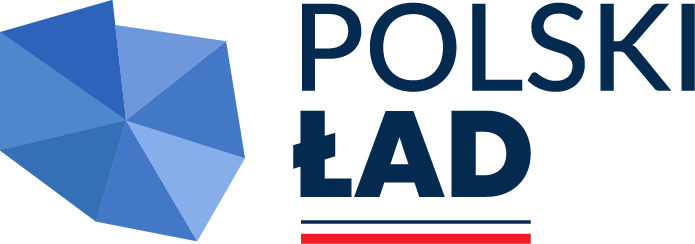 PROJEKTOWANE POSTANOWIENIA UMOWNEUmowa Nr RPV.272….2022zawarta w dniu	…………………………r., w Niegowie, pomiędzy:Gminą  Niegowa  z siedzibą 42-320 Niegowa ,  ul. Sobieskiego 1, NIP 577-19-60-580, REGON 151398511, zwaną dalej Zamawiającym, reprezentowanym przez:Mariusz Rembak – Wójt Gminy Niegowaprzy kontrasygnacieCecylii Lampa – Skarbnik Gminy Niegowa az siedzibą w	, przy ulicy	 działający(-ca) na podstawie: (np. KRS nr	)NIP:	, REGON:	- /dotyczy np. spółek prawa handlowego/lub (i)	prowadzącym działalność gospodarczą pod firmą: 	działający(-ca)na podstawie: (np. wpisu do Centralnej Ewidencji i Informacji o Działalności Gospodarczej), miejsce wykonywania działalności gospodarczej:	NIP:	, REGON:	, PESEL:	- /dotyczy np. osób fizycznych prowadzących działalność gospodarczą/zwanym w dalszej treści umowy: „Wykonawcą" zwanych łącznie: „Stronami"Zważywszy, że:na podstawie art. 69a ust. 1 ustawy z dnia 31 marca 2020 r. o zmianie ustawy o szczególnych rozwiązaniach związanych z zapobieganiem, przeciwdziałaniem i zwalczaniem COVID-19, innych chorób zakaźnych oraz wywołanych nimi sytuacji kryzysowych oraz niektórych innych ustaw (tekst jednolity: Dz. U. z 2020 r., poz. 568 z późn. zm.) oraz Uchwały Nr 84/2021 Rady Ministrów z dnia 1 lipca 2021 r. w sprawie ustanowienia Rządowego Funduszu Polski Ład: Programu Inwestycji Strategicznych oraz Regulaminu Rządowego Funduszu Polski Ład Program Inwestycji Strategicznych (dalej: Uchwała Rady Ministrów);- Zamawiający uzyskał od Banku Gospodarstwa Krajowego Wstępną Promesę Nr 01/2021/8931/PolskiLad (dalej Promesa) dotyczącą Dofinansowania Inwestycji z Programu Rządowy Fundusz Polski Ład z przeznaczeniem na realizację przez Zamawiającego Inwestycji pn. „Budowa - przebudowa wodociągu w m. Gorzków Nowy, Gorzków Stary, Ludwinów, Mzurów”,Inwestycja składa się z następujących prac:A) BUDOWA ORAZ PRZEBUDOWA WODOCIĄGU WRAZ Z PRZYŁĄCZAMI W MIEJSCOWOŚCI LUDWINÓW, GORZKÓW NOWY, GORZKÓW STARY  która realizowana będzie w okresie 17 miesięcy od daty podpisania umowy z wykonawcą,B)  ROZBUDOWA I PRZEBUDOWA SIECI WODOCIĄGOWEJ WRAZ Z PRZYŁĄCZAMI – STUDNIE WODOMIERZOWE W MIEJSCOWOŚCI MZURÓW, która realizowana będzie w okresie 17 miesięcy od daty podpisania umowy z wykonawcą,które będą realizowane równocześnie w III etapach, zgodnie z harmonogramem rzeczowo -finansowym, Strony zawierają niniejszą umowę (zwaną w dalszej części Umową), o następującej treści:§ 1Na podstawie Umowy Wykonawca wyłoniony w wyniku postępowania o udzielenie zamówienia publicznego prowadzonego w trybie przetargu podstawowego zgodnie z ustawą z dnia  11 września 2019 r. Prawo zamówień publicznych (tekst jednolity: Dz. U. z 2021 r., poz. 1129 z późn. zm.) wykona na rzecz Zamawiającego zadanie pn. „Budowa - przebudowa wodociągu w m. Gorzków Nowy, Gorzków Stary, Ludwinów, Mzurów” (dalej: Przedmiot Umowy) w tym: w formule zaprojektuj i wybuduj: dokumentację projektową, wraz z uzyskaniem decyzji zezwalającej na wykonanie robót budowlanych zgodnie z obowiązującymi przepisami (decyzję o pozwoleniu na budowę / względnie zgłoszenie robót), a także wszelkich innych decyzji administracyjnych, uzgodnień i opinii niezbędnych do zrealizowania części zadania dot. m. Mzurów (oznaczoną w dalszej części również jako dokumentacja projektowa) oraz pełnić będzie nadzór autorski w czasie realizacji robót wykonywanych w oparciu o sporządzoną dokumentację projektową, o którym stanowi art. 20 ust. 1 pkt 4 ustawy z dnia 7 lipca 1994 r. Prawo budowlane (tekst jednolity: Dz. U. z 2020 r., poz. 1333 ze zm.),roboty budowalne w miejscowości Mzurów obejmujące zwłaszcza wykonanie prac budowlanych polegających na rozbudowie i przebudowie sieci wodociągowych wraz z przyłączami zakończonymi studniami wodomierzowymi, przebudowie istniejącej pompowni sieciowej oraz modernizacji ujęcia wody w miejscowości Mzurów, budowę/przebudowę sieci wodociągowej wykonanej z rur azbestowych i żeliwnych, wraz z przyłączami zakończonymi studniami wodomierzowymi oraz przebudowę rurociągu od ujęcia wody do istniejącego wodociągu, modernizację ujęcia wody, obejmującą m.in. prace przy zagospodarowaniu terenu oraz zamontowanie monitoringu i alarmu, przebudowę pompowni sieciowej, w tym  likwidacja istniejącej pompowni, budowę pompowni kontenerowej, podłączenie pompowni do sieci wodociągowej, wydzielenie i ogrodzenie terenu pompowni, utwardzenie nawierzchni, wykonanie zjazdu, chodników, wykonanie oświetlenia, wykonanie monitoringu i alarmu, wykonanie prób i dezynfekcji, wykonanie dokumentacji powykonawczej.roboty budowlane zgodnie z dokumentacją projektową realizowane w m. Gorzków Nowy, Gorzków Stary, Ludwinów, polegające zwłaszcza na przebudowie sieci wodociągowej wraz z przyłączami w pasie drogi gminnej  i powiatowej, montażu hydrantów p.poż. DN80 podziemnych ze stopką, wykonaniu prób i dezynfekcji, wykonanie dokumentacji powykonawczej.zgodnie i odpowiednio ze Specyfikacją Warunków Zamówienia (SWZ), opisem przedmiotu zamówienia, Programem Funkcjonalno- Użytkowym, projektem budowlanym, projektem technicznym, decyzją Powiatowego Zarządu Dróg w Myszkowie z dnia 07.09.2021 r., Specyfikacją techniczną wykonania i odbioru robót postanowieniami Umowy oraz ofertą Wykonawcy.Wskazane w ust. 1 powyżej dokumenty stanowią integralną część Umowy.Wykonawca oświadcza i zapewnia, że Przedmiot Umowy zostanie wykonany zgodnie z zasadami wiedzy technicznej, sztuki budowlanej, zgodnie z podwyższonymi standardami staranności wynikającymi z zawodowego charakteru wykonywanej działalności, obowiązującymi przepisami prawa, najlepszą wiedzą Wykonawcy.W trakcie wykonywania Przedmiotu Umowy Wykonawca zobowiązany jest do bezwzględnego przestrzegania przepisów w zakresie bezpieczeństwa i higieny pracy oraz przepisów w zakresie prawa pracy.Zamawiający zapewnia inspektora nadzoru inwestorskiego. Nadzór inwestorski na Inwestycji objętej niniejszą Umową będzie sprawował _________________ Zmiana inspektora nadzoru nie stanowi zmiany Umowy.§ 2Wykonawca wykona Przedmiot Umowy w terminie 17 miesięcy od dnia zawarcia umowy, w etapach określonych w harmonogramie rzeczowo- finansowym, o którym mowa w § 8 ust. 1 Umowy. Wykonawca zobowiązuje się do przystąpienia do realizacji Przedmiotu Umowy nie później niż w następujących terminach:Przystąpienie do wykonania dokumentacji projektowej – w terminie 7 dni od chwili podpisania umowy;Przystąpienie do wykonania robót w miejscowości Mzurów – w terminie 30 dni od chwili uzyskania prawomocnego pozwolenia na budowę;Przystąpienie do wykonania robót w miejscowości Gorzków Nowy, Gorzków Stary oraz Ludwinów – w terminie 30 dni od chwili zawarcia Umowy.§ 3W ramach dokumentacji projektowej objętej Przedmiotem Umowy Wykonawca wykona:dokumentację projektową, wraz z uzyskaniem niezbędnej decyzji umożliwiającej realizację robót budowlanych zgodnie z obowiązującymi przepisami (decyzje o pozwoleniu na budowę / względnie zgłoszenie robót),projekty wykonawcze,projekt techniczny, jeśli dla należytego wykonania Przedmiotu umowy zajdzie taka konieczność,pozwolenie wodno-prawne lub zgłoszenie wodno-prawne, jeśli dla należytego wykonania Przedmiotu umowy zajdzie taka konieczność,decyzję o środowiskowych uwarunkowaniach, jeśli dla należytego wykonania Przedmiotu umowy zajdzie taka konieczność,Specyfikacje Techniczne Wykonania i Odbioru Robót Budowlanych,Projekt tymczasowej organizacji ruchu, wraz z uzyskaniem zatwierdzenia,,konieczne wnioski i uzyska wszelkie opinie, uzgodnienia, zezwolenia i pozwolenia (inne decyzje administracyjne), których obowiązek uzyskania wynika z obowiązujących przepisów prawa, lub których uzyskanie będzie konieczne dla prawidłowego wykonania całości Przedmiotu Umowy,inne niezbędne dokumenty do realizacji inwestycji zgodnie z obowiązującymi przepisami.Zgodnie z postanowieniami ust. 1 powyżej obowiązkiem Wykonawcy będzie również uzyskanie wszelkich innych niezbędnych warunków technicznych oraz niezbędnych uzgodnień, decyzji administracyjnych, pozwoleń, opinii itd., w zakresie wymaganym przez przepisy obowiązującego prawa, koniecznych do należytego wykonania dokumentacji projektowej i Przedmiotu umowy w zakresie określonym w Programie Funkcjonalno- Użytkowym, a także wykonanie badań i pomiarów. Zamawiający niezwłocznie po podpisaniu Umowy udzieli Wykonawcy niezbędnego pełnomocnictwa do występowania w imieniu Zamawiającego w ww. sprawach.Dokumentacja projektowa winna być zgodna z obowiązującymi przepisami prawa, w tym techniczno-budowlanymi i obowiązującymi normami na dzień jej odbioru.Wykonawca zapewnia sprawdzenie dokumentacji projektowej pod względem zgodności z przepisami, w tym techniczno-budowlanymi i obowiązującymi Polskimi Normami przenoszącymi europejskie normy zharmonizowane, przez osobę posiadającą uprawnienia budowlane do projektowania bez ograniczeń w odpowiedniej specjalności.Dokumentacja projektowa winna zawierać i opisywać rozwiązania technologiczne i zastosowane materiały w sposób jednoznaczny i wyczerpujący za pomocą dostatecznie dokładnych i zrozumiałych określeń. W opracowanej dokumentacji nie mogą być wskazane znaki towarowe, patenty lub pochodzenie oraz sformułowania mogące utrudnić uczciwą konkurencję.Wykonawca zapewni międzybranżową koordynację rozwiązań przyjętych w dokumentacji projektowej tak, aby rozwiązania dla jednej branży nie wykluczały propozycji zawartej w innej branży lub by poszczególne propozycje nie kolidowały ze sobą.Wszelkie wyjaśnienia, opinie, uzupełnienia wymagane przez jednostki uzgadniające dokumentację projektową Wykonawca wykona w ramach wynagrodzenia określonego w § 13 ust. 1 Umowy.Wymagania odnośnie formy dokumentacji projektowej są następujące:kompletna dokumentacja projektowa wraz z uzgodnieniami ma być przekazana Zamawiającemu w formie papierowej w teczkach z opisem w języku polskim oraz na nośniku pen drive,rysunki winny być zapisane w formacie *.pdf oraz źródłowym pliku programu projektowego,specyfikacje techniczne mają być zapisane w powszechnie używanym edytorze tekstowym formacie *.doc oraz *.pdf,przedmiary robót muszą być zapisane w powszechnie używanym arkuszu kalkulacyjnym w formacie *.xls oraz w pliku, który może być otwarty przez program NORMA PRO,wszystkie dokumenty uzgadniające, decyzje, pozwolenia, opinie itd. mają być zeskanowane i załączone do dokumentacji przekazywanej na nośniku pen drive.Wykonawca zobowiązuje się na bieżąco konsultować z Zamawiającym wykonywanie dokumentacji projektowej. W tym celu, Zamawiający będzie zwoływał rady projektowe, w których Wykonawca zobowiązany jest uczestniczyć.Wykonawca zobowiązany jest do informowania pisemnie Zamawiającego, co tydzień,  	o zaawansowaniu prac projektowych wraz z podaniem ich procentowego wykonania.§ 4Wykonawca przekaże dokumentację projektową, objętą Przedmiotem Umowy zgodnie z harmonogramem rzeczowo - finansowym realizacji Przedmiotu Umowy, o którym mowa w § 8 Umowy, zatwierdzonym przez Zamawiającego, w ilości:4 egzemplarze - w formie papierowej (niezależnie od ilości egzemplarzy koniecznych do uzyskania uzgodnień i zatwierdzeń dokumentacji),1 egzemplarze w formie elektronicznej (edytowalnej i w formacie PDF).Wraz z dokumentacją projektową przekazane zostaną oryginały i odpisy dokonanych uzgodnień, oryginały decyzji administracyjnych, map oraz inne źródłowe dokumenty umożliwiające odtworzenie dokumentacji, w tym pliki źródłowe z programu projektowego.Do obowiązków Wykonawcy należy zaopatrzenie dokumentacji projektowej lub jej części, stanowiącej przedmiot odbioru o wykaz opracowań oraz pisemne oświadczenie, iż nie istnieją żadne wady dokumentacji, a dostarczona dokumentacja projektowa jest wykonana zgodnie z Umową, obowiązującymi przepisami, normami oraz, że została przekazana w stanie pełnym i jest kompletna z punktu widzenia celu, któremu ma służyć.Wykaz opracowań oraz pisemne oświadczenie, o którym mowa powyżej, stanowią integralną część przedmiotu odbioru dokumentacji.Końcowe przekazanie dokumentacji projektowej nastąpi - na pisemny wniosek Wykonawcy – w siedzibie Zamawiającego przy udziale osoby wskazanej w Umowie jako osoba upoważniona z ramienia Zamawiającego. Przekazanie dokumentacji będzie potwierdzone protokołem przekazania. Wszystkie dokumenty, o których mowa w niniejszym paragrafie winny zostać przekazane Zamawiającemu w oryginałach.W terminie do 14 dni od daty przekazania dokumentacji projektowej Zamawiający dokona sprawdzenia dokumentacji projektowej, a następnie wezwie do usunięcia ewentualnych wad lub braków dokumentacji i wyznaczy termin odbioru poprawionej dokumentacji.Odbiór końcowy - w zakresie dokumentacji projektowej - odbędzie się z udziałem upoważnionych przedstawicieli Stron i nastąpi w formie Protokołu odbioru końcowego podpisanego przez strony lub ich upoważnionych przedstawicieli.W razie stwierdzenia wad lub braków dokumentacji projektowej objętej Przedmiotem Umowy w trakcie wykonywania Umowy lub w czasie odbioru dokumentacji lub jej części, a także w trakcie realizacji robót budowlanych prowadzonych na podstawie tej dokumentacji - Wykonawca zobowiązuje się do usunięcia stwierdzonych wad lub braków w terminie wyznaczonym przez Zamawiającego na piśmie, nie krótszym niż 5 dni roboczych. Po tym terminie Zamawiający będzie naliczał kary umowne, zgodnie z postanowieniami § 24 ust. 1 pkt 2 Umowy.Uzupełnienia, korekty, usunięcie wad i braków oraz wyjaśnienia do dokumentacji projektowej objętej Przedmiotem umowy zgłoszone przez Zamawiającego w trakcie realizacji Przedmiotu Umowy oraz w okresie rękojmi i gwarancji Wykonawca wykona nieodpłatnie.Strony dopuszczają częściowe odbiory dokumentacji projektowej. Postanowienia niniejszego paragrafu stosuje odpowiednio.W przypadku niewykonanie lub nienależytego wykonania dokumentacji, o której mowa w niniejszym paragrafie, Zamawiający - bez zgody sądu - ma prawo zlecić wykonanie dokumentacji w odpowiednim zakresie innemu podmiotowi, a kosztami tych prac obciążyć Wykonawcę (wykonanie zastępcze), na co Wykonawca wyraża zgodę.§ 5W ramach wynagrodzenia wskazanego w § 13 ust. 1 Umowy Wykonawca przenosi na Zamawiającego autorskie prawa majątkowe do dokumentacji projektowej objętej Przedmiotem Umowy oraz dokumentacji powykonawczej, odrębnie dla każdej dokumentacji z chwilą ich przekazania Zamawiającemu - na wszystkich polach eksploatacji, a w tym w szczególności następujących polach eksploatacji:wykorzystywania dokumentacji projektowej i dokumentacji powykonawczej w sposób nieograniczony, w tym w ramach prowadzonych inwestycji przez Zamawiającego,zwielokrotniania dokumentacji projektowej i dokumentacji powykonawczej techniką drukarską, zapisu magnetycznego, reprograficzną, techniką cyfrową, techniką filmową,wprowadzania dokumentacji projektowej i dokumentacji powykonawczej do obrotu, użyczania lub najmu oryginału lub egzemplarzy,publicznego wystawiania, wyświetlania, odtwarzania oraz nadawania i reemitowania, a także publicznego udostępniania w taki sposób, aby każdy mógł mieć dostęp do dokumentacji projektowej i dokumentacji powykonawczej w miejscu i w czasie przez siebie wybranym, w tym poprzez udostępnienie egzemplarza dokumentacji w formie cyfrowej w Internecie, publikacji folderów reklamowych zawierających zwielokrotnioną techniką drukarską część lub całość dokumentacji projektowej lub dokumentacji powykonawczej.Wykonawca wyraża zgodę na dokonywanie przez Zamawiającego bez zgody Wykonawcy wszelkich zmian w dokumentacji projektowej i dokumentacji powykonawczej, a także opracowań dokumentacji, w szczególności tłumaczeń, modyfikacji, przeróbek, adaptacji, poprawek oraz aktualizacji.Wykonawca przenosi na Zamawiającego uprawnienie do udzielania zezwoleń na rozporządzanie i korzystanie z opracowań dokumentacji projektowej i dokumentacji powykonawczej i na wykonywanie pozostałych praw zależnych.Wykonawca upoważnia Zamawiającego do nieodpłatnego wykonywania w jego imieniu autorskich praw osobistych do dokumentacji projektowej i dokumentacji powykonawczej oraz zobowiązuje się do niewykonywania autorskich praw osobistych do tej dokumentacji, chyba że na niniejsze Zamawiający wyrazi zgodę na piśmie.Strony zgodnie postanawiają, że wynagrodzenie, o którym mowa w § 13 ust. 1 Umowy, stanowi wynagrodzenie Wykonawcy za korzystanie przez Zamawiającego z dokumentacji projektowej i dokumentacji powykonawczej na wszystkich polach eksploatacji, w tym wskazanych w ust. 1 niniejszego paragrafu, wykonywanie autorskich praw zależnych do dokumentacji projektowej i dokumentacji powykonawczej oraz innych uprawnień z nią związanych, a także za przeniesienie własności egzemplarzy dokumentacji projektowej w ilości określonej w Umowie.Wykonawca zapewnia, iż dokumentacja projektowa i dokumentacji powykonawczej będąca Przedmiotem Umowy będzie wynikiem jego twórczości, będzie wolna od wad prawnych, a także nie będzie naruszać praw osób trzecich.§ 6Do obowiązków Wykonawcy w ramach nadzoru autorskiego będzie należało w szczególności:stwierdzenie w toku wykonywanych robót budowlanych zgodności ich realizacji z dokumentacją projektową,wyjaśnianie wątpliwości dotyczących dokumentacji projektowej, zgłaszanych przez Zamawiającego,uzgadnianie z Zamawiającym możliwości wprowadzenia rozwiązań zamiennych w stosunku do przewidzianych w dokumentacji projektowej,wykonanie koniecznych opracowań, w tym zmian dokumentacji projektowej, których potrzeba sporządzenia wyniknęła na etapie realizacji robót budowlanych i przekazanie ich Zamawiającemu w terminach wskazanych przez Zamawiającego,wprowadzanie zmian do dokumentacji projektowej, w czasie wykonywania robót budowlanych, co Wykonawca dokumentować będzie przez:zapisy na rysunkach wchodzących w skład dokumentacji projektowej dla zakresu dot. przebudowy istniejącego uzbrojenia,rysunki zamienne, szkice lub nowe projekty opatrzone datą, podpisem oraz informacją, jaki element dokumentacji zastępująwpisy do Dziennika Budowy jeśli jego prowadzenie będzie wymagane,protokoły lub notatki służbowe podpisane przez strony Umowy.Nadzór autorski będzie pełniony na wezwanie Zamawiającego lub osoby upoważnionej według rzeczywistych potrzeb Zamawiającego. Wezwanie do wykonania czynności nadzoru autorskiegobędzie kierowane do Wykonawcy w formie pisemnej na adres:	lub elektronicznej (mailowej) na adres mailowy: 	 Wykonawca jestzobowiązany do wykonania nadzoru autorskiego - w terminie 3 dni od otrzymania wezwania od Zamawiającego. Wykonanie nadzoru autorskiego na terenie robót będzie potwierdzone kartą nadzoru autorskiego, zgodnie ze wzorem wskazanym w Załączniku nr 5 do Umowy.§ 7Wykonawca wykona Przedmiot Umowy obejmujący roboty budowlane przy użyciu własnych materiałów, wyrobów budowlanych oraz narzędzi, sprzętu etc., będących w dyspozycji Wykonawcy.Użyte do wykonania Przedmiotu Umowy materiały, wyroby budowlane muszą odpowiadać wymogom określonych w obowiązujących przepisach prawa oraz normom wyrobów dopuszczonych do obrotu i stosowania w budownictwie na terytorium RP. Na każde żądanie Zamawiającego, Wykonawca zobowiązany jest okazać - w stosunku do wskazanych materiałów - stosowny dokument potwierdzający dopuszczenie go do stosowania w budownictwie (np. aprobata techniczna, deklaracja zgodności, znak budowlany, atest, certyfikat, świadectwo jakości, karty techniczne etc.).Wykonawca ponosi pełną odpowiedzialność za wszystkie dostarczone na teren placu budowymateriały i urządzenia.Zamawiający przekaże Wykonawcy protokolarnie część lub cały teren budowy w terminie do 14 dni od daty otrzymania od Wykonawcy pisemnego wniosku o przekazanie części lub całego terenu budowy, który to wniosek w przypadku miejscowości Mzurów Wykonawca będzie uprawniony złożyć po wykonaniu zgodnie z postanowieniami Umowy dokumentacji projektowej objętej Przedmiotem Umowy, to jest po podpisaniu przez strony protokołu częściowego lub końcowego odbioru dokumentacji. Wniosek dot. m. Mzurów o częściowe przekazanie terenu budowy może dotyczyć tylko robót budowlanych, które mają być realizowane na wnioskowanym terenie, na które Wykonawca uzyskał decyzję uprawniającą do realizacji zadania.Wykonawca od chwili przejęcia terenu budowy aż do chwili jego oddania ponosi odpowiedzialność na zasadach ogólnych (wynikających z Kodeksu cywilnego) za wszelkie szkody związane z wykonywaniem Przedmiotu umowy, w tym wynikłe na tym terenie oraz terenie przyległym - graniczącym z prowadzonymi robotami. Odpowiedzialność ta obejmuje również szkody powstałe u osób trzecich, w tym zwłaszcza w związku z uszkodzeniem obiektów liniowych, przyległych budynków i budowli. Wykonawca jest zobowiązany zwłaszcza do niezwłocznego odtworzenia nawierzchni drogowych i chodników uszkodzonych lub rozebranych w związku z realizacją przedmiotu umowy. W przypadku niewykonania obowiązku naprawienia szkody, o którym mowa w niniejszym ustępie, pomimo pisemnego wezwania Wykonawcy przez Zamawiającego, Zamawiający ma prawo skorzystania z wykonania zastępczego bez zgody sądu na koszt i ryzyko Wykonawcy. Po przejęciu terenu budowy Wykonawca na własny koszt winien:zabezpieczyć i oznakować teren, umieścić w widocznym miejscu tablice informacyjne,strzec mienia znajdującego się na przekazanym mu terenie i zapewnić odpowiednie warunki bezpieczeństwa dla ludzi i środowiska,prowadzić prace w sposób nie zakłócający funkcjonowanie sąsiadujących obiektów,w trakcie realizacji robót budowlanych usuwać zbędne materiały, odpady oraz niepotrzebne urządzenia tymczasowe oraz zapewnić, że sprzęt budowlany i transportowy opuszczający teren budowy nie spowoduje zanieczyszczeń poza jego terenem, Wykonawca w trakcie realizacji niniejszej Umowy jest odpowiedzialny za wszelkie wytworzone przez siebie odpady w rozumieniu ustawy o odpadach z dnia 14 grudnia 2012 r. (Dz.U. z 2021 r. poz. 779),ponosić koszty związane z organizacją i utrzymaniem zaplecza budowy oraz inne koszty towarzyszące w tym np.: robót przygotowawczych, porządkowych, związanych z utrzymaniem miejsc prowadzenia robót, dojścia do składowanych materiałów, koszty związane z odbiorami wykonanych robót w tym robót zanikających oraz ulegających zakryciu,,zapewnić i ponosić - do dnia odbioru robót budowlanych - koszty związane z zapewnieniem i dostawą wszelkich mediów (w tym energii elektrycznej, wody, łączności), niezbędnych do realizacji robót budowlanych oraz koszty związane z utrzymaniem dróg dojazdowych do terenu budowy w należytej czystości,uporządkować teren budowy, przywrócić teren przyległy do stanu pierwotnego (w tym odtworzyć trawniki z siewu wokół obiektu) i przekazać go Zamawiającemu w terminie ustalonym na końcowy odbiór robót. W przypadku stwierdzonego nieporządku na terenie budowy, Inspektor nadzoru inwestorskiego ma prawo polecić Wykonawcy natychmiastowe doprowadzenie terenu budowy do należytego porządku. W przypadku niedostosowania się do tych zaleceń, po uprzednim bezskutecznym wezwaniu, z terminem nie krótszym niż 3 dni roboczych skierowanym przez Inspektora nadzoru inwestorskiego do Wykonawcy, Zamawiający ma prawo zlecić uporządkowanie firmie zewnętrznej, a kosztami tych prac obciążyć Wykonawcę (wykonanie zastępcze).Wykonawca jest zobowiązany - na własny koszt - zapewnić obsługę geodezyjną zgodnie z przepisami Rozporządzenie Ministra Rozwoju z dnia 18 sierpnia 2020 r. w sprawie standardów technicznych wykonywania geodezyjnych pomiarów sytuacyjnych i wysokościowych oraz opracowywania i przekazywania wyników tych pomiarów do państwowego zasobu geodezyjnego o kartograficznego (Dz. U. z 2020 r., poz. 1429 ze zm.).Wykonawca jest zobowiązany do ochrony punktów osnowy geodezyjnej.Odtworzenie zniszczonego punktu osnowy geodezyjnej i/lub zmiana lokalizacji punktu osnowy geodezyjnej w przypadku jego zniszczenia w czasie realizacji robót - dokona Wykonawca swoim staraniem i na swój koszt.Wykonawca własnym staraniem i na własny koszt zapewni niezbędne nadzory specjalistyczne.Wykonawca zobowiązany jest do pisemnego uzgodnienia niezbędnych wyłączeń z właścicielami uzbrojenia jeśli zajdzie taka konieczność. Przed przystąpieniem do robót Wykonawca winien wykonać przekopy kontrolne dla ustalenia faktycznego przebiegu istniejącego uzbrojenia terenu i ponieść wszelkie koszty z tym związane.Przed przystąpieniem do realizacji robót budowlanych Wykonawca zobowiązany jest wykonać dokumentację fotograficzną ogrodzeń, budowli i budynków, przy których w bliskiej odległości prowadzone będą roboty budowlane. Powyższe ma na celu zabezpieczenie Wykonawcy i Zamawiającego przed bezpodstawnymi żądaniami odszkodowań przez właścicieli za uszkodzone obiekty.Zamawiający zastrzega sobie prawo do wykonywania pomiarów kontrolnych w trakcie prowadzenia robót.Wykonawca we własnym zakresie jest zobowiązany do uregulowania sposobu postępowania z odpadami zgodnie z wymogami wynikającymi z ustawy z dnia 14 grudnia 2012 r. o odpadach (tekst jednolity: Dz. U. z 2021 r. poz. 779 ze zm.). Wykonawca jest zobowiązany przekazać za potwierdzeniem wszelkie odpady powstałe w skutek prowadzenia robót budowlanych. Niezbędne dokumenty potwierdzające ich przekazanie Wykonawca przedłoży Zamawiającemu.Do obowiązków Wykonawcy należy w szczególności również:zapewnienie personelu posiadającego stosowne uprawnienie budowalne do projektowania w danej specjalności w celu opracowania dokumentacji projektowej dla zakresów przewidzianych do wykonania w Programie Funkcjonalno- Użytkowym,zapewnienie stałego kierowania robotami przez kierownika budowy oraz kierowników robót posiadających uprawnienia budowlane odpowiedniej specjalności,zatrudnienie przy budowie odpowiedniego nadzoru technicznego oraz pracowników wykwalifikowanych w zakresie niezbędnym do odpowiedniego i terminowego wykonania robót,zabezpieczenie i stosowne oznakowanie terenu budowy (w tym tablicą informacyjną), przestrzeganie przepisów BHP oraz przepisów ppoż.,dokonanie (przed przystąpieniem do realizacji robót) inwentaryzacji, wraz z pomiarami przez uprawnionego geodetę punktów osnowy geodezyjnej w obszarze realizacji robót budowlanych,dokonanie inwentaryzacji, wraz z pomiarami przez uprawnionego geodetę punktów osnowy geodezyjnej w obszarze realizacji robót budowlanych po zakończeniu robót, a przed dokonaniem odbioru końcowego. W przypadku, gdy w toku inwentaryzacji okaże się, że punkty osnowy geodezyjnej uległy uszkodzeniu lub zniszczeniu w czasie realizacji robót, Wykonawca jest zobowiązany do przywrócenia ich stanu sprzed rozpoczęcia robót budowlanych w terminie przed dokonaniem odbioru końcowego,przedstawienie Zamawiającemu raportu z czynności opisanych w punkcie powyżej na wniosek Zamawiającego,przekazanie Zamawiającemu raz w miesiącu w formie elektronicznej na nośniku CD-ROM dokumentacji fotograficznej z postępu robót, w tym robót zanikających i ulegających zakryciu,uzyskanie niezbędnych uzgodnień i pozwoleń na wywóz nieczystości stałych i płynnych oraz bezpieczne i prawidłowe odprowadzanie ścieków, substancji ropopochodnych oraz wód gruntowych i opadowych z terenu budowy oraz miejsc związanych z wykonywaniem robót budowlanych, w sposób zapewniający ochronę robót przed uszkodzeniem oraz terenówmiejsc przed zanieczyszczeniem,usuwanie odpadów z terenu budowy, zgodnie z obowiązującymi przepisami prawa,przedkładanie, zgodnie z obowiązującymi przepisami dokumentów o wytwarzanych odpadach oraz sposobach gospodarowania wytworzonymi odpadami,ponoszenie odpowiedzialności z tytułu konieczności uiszczenia opłat, kar lub grzywien przewidzianych w przepisach dotyczących ochrony środowiska lub przyrody i przepisach regulujących gospodarkę odpadami,koordynowanie prac podwykonawców (dalszych podwykonawców),dokonanie przeglądów i czynności konserwacyjnych w okresie gwarancji i rękojmi oraz ponoszenia kosztów tych przeglądów i czynności,ponoszenie wszelkich kosztów pozwoleń, uzgodnień, w tym DTR, decyzji i akceptacji, których wymaga prawo, niezbędnych do należytego wykonania Przedmiotu umowy,wykonanie dokumentacji powykonawczej zgodnie obowiązującymi przepisami, w tym między innymi: mapy powykonawczej zawierającej zestawienie ilości i rodzajów powierzchni zabudowanych elementów w formie legendy, a także sporządzenie zestawienia tabelarycznego wartości wyposażenia obiektu i realizowanych robót,odbudowanie wszelkich uszkodzonych nawierzchni w trakcie wykonania robót, w tym humusowanie i odtworzenie trawników z siewu,utrzymywanie w czystości kół pojazdów wyjeżdżających z placu budowy, w przypadku zabrudzenia dróg dojazdowych do placu budowy Wykonawca zobowiązany jest do uprzątnięcia tych dróg,zdemontowanie obiektów tymczasowych i uporządkowanie terenu po zakończeniu prac,wykonanie innych niezbędnych czynności koniecznych do należytego wykonania Przedmiotu umowy, w tym wynikających z obowiązujących przepisów prawa do których uwzględnienia w wynagrodzeniu ryczałtowym Wykonawca był zobowiązany przyjmując względem niego podwyższony miernik staranności wynikający z profesjonalnego charakteru prowadzonej przez siebie działalności gospodarczej, Zamawiający wprowadza do stosowania w ramach realizacji Umowy kartę nadzoru autorskiego zgodnie z Załącznikiem nr 5 do Umowy oraz kartę materiałową zgodnie z Załącznikiem nr 4 do Umowy. Zamawiający wprowadza elektroniczny obieg karty nadzoru autorskiego oraz karty materiałowej, co oznacza, że za ich skuteczne doręczenie uważa się przekazanie ich w formie skanu na adres poczty elektronicznej osób odpowiedzialnych za realizację Umowy. Wymagane jest niezwłoczne dostarczenie oryginalnej wersji karty nadzoru autorskiego lub karty materiałowej po przekazaniu ich wersji elektronicznej.Wykonawca jest zobowiązany do przedłożenia kart materiałowych dla elementów stanowiących Przedmiot umowy do zatwierdzenia ich przez Zamawiającego/Inspektora nadzoru przed ich zamówieniem i montażem. Wraz z kartą materiałową należy przedłożyć załączniki dla danego materiału tj. certyfikaty, deklaracje, karty techniczne itp.Zabudowa materiałów budowlanych, urządzeń, elementów itp. objętych Przedmiotem umowy jest możliwy tylko i wyłącznie po uzyskaniu zatwierdzonych kart materiałowych, zgodnie z postanowieniami ustępu 17 powyżej.W przypadku zabudowy materiału bez akceptacji karty materiałowej Wykonawca może otrzymać od Zamawiającego polecenie demontażu elementu (materiału), na koszt i ryzyko Wykonawcy.Wykonawca zobowiązany jest do wypełnienia karty nadzoru autorskiego w terminie 3 dni od dnia zgłoszenia potrzeby jej wypełnienia przez Zamawiającego. W ramach umówionego wynagrodzenia. W przypadku niewykonanie lub nienależytego wykonania robót budowlanych, o których mowa w niniejszym paragrafie, Zamawiający - bez zgody sądu - ma prawo zlecić ich wykonanie w odpowiednim zakresie innemu podmiotowi, a kosztami tych prac obciążyć Wykonawcę (wykonanie zastępcze), na co Wykonawca wyraża zgodę.§ 8W terminie 7 dni, licząc od dnia zawarcia Umowy Wykonawca opracuje harmonogram rzeczowo - finansowy oraz szczegółową wycenę robót będących Przedmiotu umowy, która to wycena ma charakter pomocniczy z uwagi na ryczałtowy charakter wynagrodzenia oraz przedłoży je Zamawiającemu. Harmonogram powinien uwzględniać zasady rozliczeń określone w § 14 Umowy, jak również zasady dofinansowania określone Uchwałą Rady Ministrów oraz Promesą.Zamawiający w terminie 7 roboczych dni licząc od dnia złożenia harmonogramu rzeczowo- finansowego i szczegółowej wyceny może zgłosić do nich uwagi. W przypadku zgłoszenia uwag, Wykonawca zobowiązany jest do korekty harmonogramu i szczegółowej wyceny uwzględniając uwagi Zamawiającego oraz do ponownego przedłożenia ich Zamawiającemu w terminie kolejnych 3 dni. W razie akceptacji poprawionych dokumentów - Zamawiający zatwierdza poprawiony harmonogram rzeczowo - finansowy oraz szczegółową wycenę w terminie 2 dni licząc od dnia jego złożenia. Jakakolwiek zmiana zatwierdzonego harmonogramu rzeczowo - finansowego oraz szczegółowej wyceny wymaga pisemnej zgody Zamawiającego.W terminie 7 dni od dnia zawarcia Umowy Wykonawca zobowiązany jest przedłożyć Zamawiającemu oświadczenie, że robotnicy budowlani wykonujący roboty budowlane według specjalizacji zawodowych zgodnie z dokumentacją projektową, tj. osoby wykonujące prace: budowlane, konstrukcyjne, instalacyjne, są zatrudnieni przez Wykonawcę lub podwykonawcę na podstawie umowy o pracę w rozumieniu przepisów ustawy z dnia 26 czerwca 1974 r. Kodeks pracy (tekst jednolity: Dz. U. z 2020 r., poz. 1320 z późn. zm.).Zamawiający - w ramach kontroli wykonywania obowiązków wskazanych wyżej - może zobowiązać Wykonawcę do złożenia w terminie nie krótszym niż 14 dni, niżej wymienionych dokumentów:oświadczenia zatrudnionego pracownika;oświadczenia Wykonawcy lub podwykonawcy o zatrudnieniu pracownika na podstawie umowy o pracę;poświadczonych za zgodność z oryginałem kserokopii umów o pracę, poświadczających zatrudnienie na podstawie umowy o pracę pracowników wykonujących wskazane przez Zamawiającego w wezwaniu czynności składające się na Przedmiot umowy; kopie umowyo	pracę winny być przygotowane w sposób gwarantujący przestrzeganie przepisów ustawy z dnia 10 maja 2018 r. o ochronie danych osobowych (Dz. U. z 2019 r. poz. 1781 ze zm.);innych dokumentów.Oświadczenia oraz dokumenty wskazane w ust. 4 winny zawierać informacje, w tym dane osobowe, niezbędne do weryfikacji zatrudnienia na podstawie umowy o pracę, w szczególności imię i nazwisko zatrudnionego pracownika, datę zawarcia umowy o pracę, rodzaj umowy o pracezakres obowiązków pracownika.§ 9.Wykonawca wykona Przedmiot umowy samodzielnie albo za pomocą podwykonawców. Zamawiający zastrzega obowiązek osobistego wykonania przez Wykonawcę kluczowych zadań dotyczących zamówienia na roboty budowlane – wykonanie sieci wodociągowej.W przypadku wykonywania Przedmiotu umowy przy udziale podwykonawców, Wykonawca odpowiada za działania i zaniechania podwykonawców (dalszych podwykonawców) jak za własne działania i zaniechania. Wykonawca ponosi pełną odpowiedzialność - bez jakichkolwiek ograniczeń, za prace wykonane przez podwykonawców (dalszych podwykonawców).Zamawiający żąda, aby Wykonawca w terminie nie później 3 dni od dnia zawarcia Umowy, o ile są już znane, podał nazwy albo imiona i nazwiska oraz dane kontaktowe podwykonawców i osób do kontaktu z nimi, zaangażowanych w roboty budowlane. Wykonawca zawiadamia Zamawiającego o wszelkich zmianach danych, o których mowa w zdaniu pierwszym, w trakcie realizacji Przedmiotu umowy, a także przekazuje informacje na temat nowych podwykonawców, którym w późniejszym okresie zamierza powierzyć realizację robót budowlanych, co nie wyłącza obowiązków Wykonawcy, o których mowa w § 10 Umowy.Wykonanie Przedmiotu umowy przy udziale podwykonawców (dalszych podwykonawców) nie pociąga za sobą możliwości naliczania dodatkowej zapłaty za wykonanie Przedmiotu umowy ani wprowadzania jakichkolwiek zmian do Umowy.Wartość wynagrodzenia za roboty zlecane na rzecz podwykonawców (dalszych podwykonawców) nie może być wyższa od wartości wynagrodzenia dla tego samego zakresu robót wskazanego w Umowie.Jeżeli zmiana albo rezygnacja z podwykonawcy dotyczy podmiotu, na którego zasoby wykonawca powoływał się, na zasadach określonych w art. 118 ust. 1 ustawy Prawo zamówień publicznych, w celu wykazania spełniania warunków udziału w postępowaniu, Wykonawca jest obowiązany wykazać Zamawiającemu, że proponowany inny podwykonawca lub wykonawca samodzielnie spełnia je w stopniu nie mniejszym niż podwykonawca, na którego zasoby wykonawca powoływał się w trakcie postępowania o udzielenie zamówienia. Przepis art. 122 ustawy Prawo zamówień publicznych stosuje się odpowiednio.Wykonawca, który powoływał się, na zasadach określonych w art. 118 ust. 1 ustawy Prawo zamówień publicznych na zasoby innych podmiotów, w celu wykazania spełniania warunków udziału w postępowaniu, zobowiązuje się do realizacji zakresu Przedmiotu umowy obejmującego:Podmiot, który zobowiązał się do udostępnienia zasobów zgodnie z art. 118 ust. 1 ustawy Prawo zamówień publicznych, odpowiada solidarnie z Wykonawcą za szkodę poniesioną przez Zamawiającego powstałą wskutek nieudostępnienia tych zasobów, chyba, że za nieudostępnienie zasobów nie ponosi winy.Postanowienia ust. 4 - 6 stosuje się wobec dalszych podwykonawców.§ 10Wykonawca (podwykonawca, dalszy podwykonawca) zamierzający zawrzeć Umowę o podwykonawstwo, której przedmiotem są roboty budowlane, przed rozpoczęciem robót przez tego podwykonawcę (dalszego podwykonawcę) - obowiązany jest do przedłożenia Zamawiającemu pisemnego projektu tej Umowy, przy czym podwykonawca lub dalszy podwykonawca zobligowany jest dołączyć zgodę Wykonawcy na zawarcie umowy o podwykonawstwo o treści zgodnej z projektem umowy w terminie przekazania terenu budowy.Termin zapłaty wynagrodzenia podwykonawcy lub dalszemu podwykonawcy przewidziany w umowie o podwykonawstwo nie może być dłuższy niż 30 dni od dnia doręczenia wykonawcy (podwykonawcy, dalszemu podwykonawcy) faktury / rachunku, potwierdzających wykonanie zleconej podwykonawcy (dalszemu podwykonawcy) dostawy, usługi lub roboty budowlanej.W terminie 14 dni, licząc od dnia doręczenia pisemnego projektu umowy o podwykonawstwo, Zamawiający uprawniony jest do składania pisemnych zastrzeżeń do tego projektu. Zastrzeżenia mogą dotyczyć niespełniania wymagań określonych w specyfikacji warunków zamówienia, Umowie oraz długości terminu zapłaty wynagrodzenia podwykonawcy lub dalszemu podwykonawcy, a w szczególności postanowień kształtujących prawa i obowiązki podwykonawcy, w zakresie kar umownych oraz postanowień dotyczących warunków wypłaty wynagrodzenia, w sposób dla niego mniej korzystny niż prawa i obowiązki Wykonawcy, ukształtowane postanowieniami Umowy.Wykonawca (podwykonawca, dalszy podwykonawca) obowiązany jest przedłożyć Zamawiającemu poświadczoną za zgodność z oryginałem kopię zawartej umowy o podwykonawstwo, której przedmiotem są roboty budowlane - w terminie 7 dni, licząc od dnia jej zawarcia.W terminie 14 dni, licząc od dnia doręczenia poświadczonej kopii umowy o podwykonawstwo, Zamawiający ma prawo zgłosić pisemny sprzeciw do tej umowy.Wykonawca (podwykonawca, dalszy podwykonawca) zamówienia na roboty budowlane obowiązany jest przedkładać Zamawiającemu poświadczoną za zgodność z oryginałem kopię zawartej umowy o podwykonawstwo, której przedmiotem są dostawy lub usługi, w terminie 7 dni od dnia jej zawarcia, z wyłączeniem umów o podwykonawstwo o wartości mniejszej niż 0,5% wartości Umowy w sprawie zamówienia publicznego oraz umów o podwykonawstwo, których przedmiot został wskazany przez zamawiającego w specyfikacji warunków zamówienia, jako niepodlegający niniejszemu obowiązkowi. Wyłączenie to nie dotyczy umów o podwykonawstwo o wartości większej niż 50.000,00 zł. Postanowienia ust. 2 stosuje się odpowiednio. W przypadku, gdy w przedłożonej umowie termin zapłaty wynagrodzenia podwykonawcy (dalszemu podwykonawcy) jest dłuższy niż określony 30 dni (od dnia doręczenia faktury / rachunku), Zamawiający informuje o tym Wykonawcę i wzywa go do doprowadzenia do zmiany tej umowy, pod rygorem wystąpienia o zapłatę kary umownej.Każda umowa o podwykonawstwo powinna zawierać postanowienia spójne i niekolidujące z postanowieniami niniejszej umowy oraz określać w szczególności:precyzyjny zakres świadczeń powierzonych podwykonawcy,zasady odbioru wykonanych prac,wysokość i zasady płatności (w tym termin płatności) wynagrodzenia należnego podwykonawcy,tryb i zasady zawierania oraz wymagania dotyczące treści umów z dalszymi podwykonawcami, zapewniające realizację przez Zamawiającego uprawnień i obowiązków wynikających z niniejszej umowy, w tym obowiązek przedkładania Zamawiającemu projektów umów oraz poświadczonych kopii zawartych umów z podwykonawcami,uprawnienia Zamawiającego i Wykonawcy do bezpośredniej zapłaty podwykonawcy i dalszym podwykonawcom ich wynagrodzenia,zapisy gwarantujące, iż okres odpowiedzialności podwykonawcy lub dalszego podwykonawcy za wady Przedmiotu umowy o podwykonawstwo, nie będzie krótszy od okresu odpowiedzialności za wady Przedmiotu umowy Wykonawcy wobec Zamawiającego.Umowa o podwykonawstwo nie może zawierać postanowień:uzależniających uzyskanie przez podwykonawcę lub dalszego podwykonawcę zapłaty od Wykonawcy lub podwykonawcy za wykonanie Przedmiotu umowy o podwykonawstwo od zapłaty przez Zamawiającego wynagrodzenia Wykonawcy lub odpowiednio od zapłaty przez Wykonawcę wynagrodzenia podwykonawcy,uzależniających zwrot kwot zabezpieczenia przez Wykonawcę podwykonawcy, od zwrotu zabezpieczenia należytego wykonania umowy Wykonawcy przez Zamawiającego.przewidujących termin zapłaty wynagrodzenia dłuższy niż określony w ust. 2 niniejszego paragrafu,kształtujących prawa i obowiązki podwykonawcy, w zakresie kar umownych oraz postanowień dotyczących warunków wypłaty wynagrodzenia, w sposób dla niego mniej korzystny niż prawa i obowiązki Wykonawcy, ukształtowane postanowieniami Umowy zawartej między Zamawiającym a Wykonawcą.Wykonawca odpowiada wobec Zamawiającego za spójność postanowień umowy zawartej z podwykonawcą z postanowieniami Umowy i ponosi ryzyko zaistniałych niezgodności. Strony ustalają, że niezłożenie przez Zamawiającego zastrzeżeń lub sprzeciwu do umów z podwykonawcami - nie zwalnia Wykonawcy z tej odpowiedzialności.Niezależnie od postanowień niniejszego paragrafu, zamiar wprowadzenia podwykonawcy lub dalszego podwykonawcy na teren budowy, w celu wykonania zakresu robót objętego Przedmiotem umowy, Wykonawca powinien zgłosić kierownikowi budowy oraz nadzorowi inwestorskiemu, z co najmniej 3-dniowym wyprzedzeniem. Bez pisemnej zgody Zamawiającego, Wykonawca nie może umożliwić podwykonawcy lub dalszemu podwykonawcy wejścia na teren budowy i rozpoczęcia robót, zaś sprzeczne z niniejszymi postanowieniami postępowanie Wykonawcy skutkować będzie naliczeniem kar umownych, zgodnie z postanowieniami § 24 ust. 1 pkt 13 Umowy. Wykonawca winien również poinformować każdorazowo nadzór inwestorski o zakończeniu wykonywania zakresu robót objętego Przedmiotem umowy przez danego podwykonawcę.Wprowadzenie podwykonawcy na teren budowy, powinien każdorazowo potwierdzić Kierownik budowy wpisem do dziennika budowy.Postanowienia powyższe stosuje się odpowiednio do umów o podwykonawstwo i dalsze podwykonawstwo, których przedmiotem są roboty budowlane oraz zmian tych umów.Umowy o podwykonawstwo i dalsze podwykonawstwo będą zawierane z dalszymi podwykonawcami na takich samych zasadach, co umowy z podwykonawcami.§ 11Odbioru robót budowlanych zanikających lub ulegających zakryciu dokonuje upoważniony Inspektor nadzoru - potwierdzenie tej czynności następuje poprzez dokonanie stosownego wpisu do dziennika budowy - w terminie nie dłuższym niż 5 dni licząc od daty pisemnego zgłoszenia robót zanikających przez Wykonawcę.Strony dopuszczają odbiory częściowe elementów robót budowlanych, zgodnie z harmonogramem rzeczowo - finansowym, o którym mowa w § 8 Umowy i postanowieniami § 14 Umowy. Wykonawca każdorazowo zgłasza Zamawiającemu gotowość do odbioru częściowego na piśmie oraz dokonując wpisu do dziennika budowy, a Zamawiający dokonuje odbioru niezwłocznie (jednak nie później niż w terminie nie przekraczającym 5 dni), tak aby nie powodować przerw w wykonywaniu robót, również dokonując wpisania do dziennika budowy przez upoważnionego Inspektora nadzoru inwestorskiego. Dla dokonania odbioru częściowego Wykonawca, wraz z pisemnym wnioskiem przedłoży Inspektorowi nadzoru inwestorskiego tożsame dokumenty jak w przypadku odbioru końcowego, a w szczególności:świadectwa jakości,certyfikaty,karty techniczne,świadectwa wykonanych prób lub badań,atesty dotyczące odbierania elementu robót,karty materiałowe,karty przekazania odpadu,oświadczenie o niekorzystaniu przy realizacji robót budowlanych z podwykonawców lub oświadczenie podwykonawców (dalszych podwykonawców), że ich roszczenia finansowe z tytułu wykonania robót w danej części zadania zostały zaspokojone zgodnie z wzorami załączników do Umowy. W oświadczeniu podwykonawca (dalszy podwykonawca) wskazuje oznaczenie Umowy a także faktury lub rachunku oraz wskazuje precyzyjnie zakres wykonanych robót, usług lub dostaw.Dokonanie odbioru częściowego następuje na podstawie sporządzonego przez Wykonawcę „Wykazu robót wykonanych częściowo" potwierdzonego przez upoważnionego Inspektora nadzoru. Wykaz ten powinien być sporządzony na podstawie stopnia zaawansowania robót określonych w harmonogramie rzeczowo - finansowym. Odbiór częściowy (robót częściowo wykonanych) służy jedynie dla umożliwienia Zamawiającemu dokonywania Wykonawcy zapłaty za częściowo wykonane roboty, zgodnie z zasadami rozliczeń wskazanymi w § 14 Umowy.Odbiór końcowy następuje po całkowitym zakończeniu wszystkich robót budowlanych składających się na Przedmiot Umowy, na podstawie złożonego Zamawiającemu pisemnego wniosku Wykonawcy o dokonanie odbioru końcowego, do którego załączone będą:oświadczenie Kierownika budowy o zgodności wykonania robót z Umową oraz o doprowadzeniu terenu budowy do należytego stanu i porządku, a także sąsiednich ulic (w przypadku korzystania z nich), sąsiedniej nieruchomości, budynku lub lokalu,oświadczenie Kierownika budowy, że roboty budowlane zostały wykonane zgodnie z dokumentacją projektową, przepisami oraz zasadami wiedzy technicznej,oświadczenie Kierownika budowy, że do wykonania Przedmiotu umowy zastosowano wyłącznie materiały budowlane spełniające wymogi określone w obowiązujących przepisach prawa, w tym art. 10 ustawy Prawo budowlane.Do wniosku o dokonanie odbioru końcowego Wykonawca załącza ponadto w oryginałach:dziennik budowy wraz z dokumentami, które w trakcie budowy zostały do niego włączone integralnie,oświadczenie o właściwym zagospodarowaniu terenu,oświadczenie o zagospodarowaniu odpadów powstałych przy realizacji zadania,protokoły badań i sprawdzeń,kompletną dokumentację powykonawczą wraz z naniesieniem na zasoby geodezyjne elementów związanych z zagospodarowaniem terenu - potwierdzoną przez projektanta i Inspektora nadzoru oraz instrukcje obsługi i eksploatacji obiektu, instalacji i urządzeń w języku polskim,oświadczenie podwykonawców (dalszych podwykonawców) na zawarcie umowy z którymi Zamawiający wyraził zgodę zgodnie z zapisami Umowy., że ich roszczenia finansowe za wykonane roboty zostały zaspokojone,dokument gwarancyjny odpowiadający co najmniej wymaganiom zawartym w Umowie,listę wszystkich podwykonawców, przy udziale których wykonywał Przedmiot umowy,dokumentacje projektową wraz z naniesionymi przez kierownika budowy i potwierdzonymi przez projektanta i Inspektora nadzoru zmianami dokonanymi w toku budowy,operat kolaudacyjny - wyniki prób i sprawdzeń, świadectwa jakości, certyfikaty, atesty,geodezyjną inwentaryzację powykonawczą,potwierdzenie złożenia w Zasobach Geodezyjnych dokumentów umożliwiających sporządzenie geodezyjnej inwentaryzacji powykonawczej wraz z pozytywnym protokołem weryfikacyjnym,uzyskanie pozwolenia na użytkowanie i /lub przyjęcie zawiadomienia o zakończenie robót jeśli ich uzyskanie będzie konieczne.Data przyjęcia przez Zamawiającego bez uwag wniosku Wykonawcy zawierającego zgłoszenie do odbioru końcowego wykonania robót budowlanych objętych Przedmiotem umowy, jest potwierdzeniem terminu zakończenia wykonywania Przedmiotu umowy w terminie jego złożenia Zamawiającemu, o ile roboty zostaną odebrane przez Zamawiającego. Potwierdzenie złożenia wniosku nie jest równoznaczne z przyjęciem wniosku bez uwag. Zamawiający będzie uprawniony do zgłaszania uwag do wniosku o dokonanie odbioru końcowego, w szczególności gdy roboty budowlane nie zostały zakończone, wniosek nie jest kompletny, a w tym nie zawiera dokumentów wskazanych w niniejszym ustępie Rozpoczęcie czynności odbioru nastąpi w terminie do 5 dni licząc od daty przyjęcia przez Zamawiającego bez uwag wniosku Wykonawcy, zawierającego zgłoszenie do odbioru końcowego wykonania robót budowlanych będących przedmiotem Umowy. Zakończenie czynności odbioru powinno nastąpić najpóźniej 10 dnia licząc od dnia rozpoczęcia. W czynnościach odbioru końcowego uczestniczą kierownik budowy, przedstawiciele Wykonawcy i Zamawiającego.Z czynności odbioru końcowego zostanie sporządzony protokół, który zawierać będzie wszystkie ustalenia i zalecenia poczynione podczas odbioru końcowego.Strony ustalają, że Wykonawca przekaże Zamawiającemu kompletną dokumentację powykonawczą po 3 egzemplarze w wersji papierowej oraz na nośniku elektronicznym, powykonawczą mapę zasadniczą w 3 egz. oraz w 2 egz. mapę ewidencji gruntów i budynków z naniesionym przebiegiem inwestycji.Jeżeli w toku czynności odbioru końcowego zostanie stwierdzone, że Przedmiot umowy pomimo zgłoszenia robót budowlanych do odbioru końcowego przez Wykonawcę i przyjęcia zgłoszenia przez Zamawiającego, nie jest gotowy do odbioru w szczególności z powodu niewykonania wszystkich robót budowlanych, braków w dokumentacji, wadliwego wykonania robót budowlanych, w tym z powodu ich niezgodności z dokumentacją projektową lub sztuką budowlaną, a wady i braki będą na tyle istotne, że Przedmiot umowy nie będzie nadawał się do użytkowania, to Zamawiający odmówi odbioru z winy Wykonawcy, co zostanie stwierdzone w protokole, który może zawierać również inne ustalenia spowodowane powyższą sytuacją.Odbiór ostateczny jest dokonywany przez Zamawiającego i Wykonawcę. Ustalenia z przeprowadzenia czynności odbioru ostatecznego zapisuje się w formie protokołu ostatecznego odbioru usunięcia wszystkich wad i braków ujawnionych w okresie gwarancji jakości i w okresie rękojmi Przedmiotu umowy. Pozytywne ustalenia zawarte w tym protokole w zakresie usunięcia wszystkich wad i braków ujawnionych w okresie gwarancji jakości i w okresie rękojmi Przedmiotu umowy, powodują że Wykonawca zostaje zwolniony z wszystkich zobowiązań wynikających z Umowy, dotyczących usuwania wad i braków.W przypadku stwierdzenia przez inspektora nadzoru inwestorskiego wykonywania robót budowlanych niezgodnie z Umową lub ujawnienia powstałych wad w robotach budowlanychstanowiących Przedmiot umowy, Inspektor nadzoru inwestorskiego jest uprawniony do żądania usunięcia przez Wykonawcę stwierdzonych nieprawidłowości lub wad w określonym, odpowiednim technicznie terminie nie krótszym niż 7 dni roboczych. Koszt usunięcia nieprawidłowości lub wad ponosi Wykonawca.Jeżeli Wykonawca nie usunie wady w terminie wyznaczonym zgodnie z powyższym ustępem Zamawiający może zlecić usunięcie wady przez osoby trzecie na koszt i ryzyko Wykonawcy (wykonanie zastępcze) bez zgody sądu i potrącić poniesione w związku z tym wydatki z wynagrodzenia Wykonawcy, który wyraża na to zgodę.Jeżeli dla ustalenia wystąpienia wad i ich przyczyn niezbędne jest dokonanie prób, badań, odkryć lub ekspertyz Inspektor nadzoru inwestorskiego może polecić Wykonawcy dokonanie tych czynności na koszt Wykonawcy. Jeżeli próby, badania, odkrycia, ekspertyzy nie potwierdzą wadliwości robót, Zamawiający zwraca Wykonawcy koszty ich przeprowadzenia.§ 12Obowiązki Kierownika budowy w bez ograniczeń ze stronyWykonawcy pełnić będzie:	, posiadający uprawienia do kierowania w tejspecjalności.Zamawiający dopuszcza na etapie realizacji Umowy zmianę osoby, o której mowa w ust. 1 pełniącej funkcję Kierownika budowy, pod warunkiem, że Wykonawca wykaże, że nowa proponowana osoba posiada doświadczenie i kwalifikacje tożsame z przedstawionymi w postępowaniuW celu dokonania zmiany osoby, o której mowa w § 12 ust. 1, pełniącej funkcję Kierownika budowy, Wykonawca zobowiązany jest złożyć stosowny wniosek wraz z uzasadnieniem oraz wykazem doświadczenia proponowanej osoby sporządzonej zgodnie z drukiem stanowiącym Załącznik nr	do SWZ. Zmiana tej osoby dla swej skuteczności nie wymaga aneksu do Umowy.Obowiązki Inspektora nadzoru inwestorskiego ze strony Zamawiającego pełnić będzie osoba wskazana przez Zamawiającego na etapie realizacji robót budowlanych.Osoby wyznaczone do kontaktów z Wykonawcą ze strony Zamawiającego, oprócz osoby wskazanej w ust. 2 powyżej:Zmiana osoby, o której mowa w ust. 4, dla swej ważności nie wymaga aneksu do Umowy.Zamawiający jest uprawniony do żądania zmiany osoby, o której mowa w ust. 1 niniejszego paragrafu. W takim przypadku, Zamawiający wyznacza termin, w którym Wykonawca obowiązany jest przedstawić inną proponowaną osobę posiadającą doświadczenie i kwalifikacje nie gorsze niż osoba, której kwalifikacje i doświdczenie były przedmiotem oceny w trakcie postępowania w ramach warunków udziału w postępowaniu § 13Strony ustalają, że łączne wynagrodzenie ryczałtowe Wykonawcy za wykonanie Przedmiotuumowy, oraz wszystkich obowiązków określonych w Umowie stanowi kwota 	zł(słownie złotych:	tysięcy	 i 	/100) netto, powiększona o podatekVAT wg. stawki 23 %, co stanowi 	 zł (słownie złotych: 	tysięcy	zł i	/100) brutto.Wynagrodzenie, o którym mowa w ust. 1 powyżej, obejmuje wszelkie koszty związane z realizacją wszystkich obowiązków Wykonawcy wynikających z Umowy, a w tym koszty związane z wykonaniem dokumentacji projektowej, przeniesieniem praw autorskich do tej dokumentacji oraz wykonaniem na jej podstawie robót budowlanych, a także pełnieniem nadzoru autorskiego w tym uzyskanie wszelkich decyzji administracyjnych, uzgodnień, opinii, warunków, itp. obejmuje również koszty materiałów i wyrobów budowlanych, koszty wszelkich prac przygotowawczych, porządkowych, usunięcia i utylizacji materiału z demontażu, wszelkie koszty utrzymania, w tym koszty związane z zapewnieniem i dostawą mediów do dnia odbioru Przedmiotu umowy, koszty geodezyjne, koszty nadzorów specjalistycznych, koszty związane z wykonaniem przekopów kontrolnych dla ustalenia faktycznego przebiegu istniejącego uzbrojenia terenu i przygotowaniem terenu do wykonania robót, w tym koszty wykonania wszelkich prac związanych z usunięciem przeszkód uniemożliwiających lub ograniczających wykonanie robót objętych Przedmiotem umowy, także tych znajdujących się w ziemi, koszty związane z odbiorami wykonanych prac oraz inne koszty wynikające z Umowy, a także uwzględnia ryzyko Wykonawcy z tytułu oszacowania wszelkich kosztów związanych z jej wykonaniem, koszty przebudowy i/lub zabezpieczenie i/lub wymian istniejącej infrastruktury (istniejących sieci przyłączy, obiektów, budowli podziemnych, naziemnych itp.) zarówno zinwentaryzowanej jak i nie, kolidującej z zadaniem. Niedoszacowanie, pominięcie oraz brak rozpoznania zakresu Przedmiotu umowy nie może być podstawą do żądania zmiany wynagrodzenia ryczałtowego.Niedoszacowanie, pominięcie oraz brak rozpoznania zakresu Przedmiotu umowy nie może być podstawą do żądania zmiany wynagrodzenia ryczałtowego określonego w ust. 1 niniejszego paragrafu.Dopuszcza się możliwość podwyższenia lub obniżenia wynagrodzenia w przypadku mającej wpływ na koszty wykonania Przedmiotu umowy zmiany:stawki podatku od towarów i usług oraz podatku akcyzowego. Wynagrodzenie zostanie odpowiednio obniżone lub podwyższone o wartość o jaką ulegnie zmianie stawka podatku od towarów i usług lub podatku akcyzowego;wysokości minimalnego wynagrodzenia za pracę albo wysokości minimalnej stawki godzinowej ustalonych na podstawie ustawy z dnia 10 października 2002 r. o minimalnym wynagrodzeniu za pracę. W takim przypadku strona wnioskująca o zmianę zobowiązana jest przedstawić wraz z wnioskiem, dowody potwierdzające zmianę wysokości minimalnego wynagrodzenia za pracę lub minimalnej stawki godzinowej oraz dokumenty świadczące o wpływie tej zmiany na koszty wykonania zamówienia przez Wykonawcę. Wynagrodzenie Wykonawcy ulegnie zmianie o wartość wzrostu całkowitego kosztu Wykonawcy wynikającą ze zwiększenia wynagrodzeń osób bezpośrednio wykonujących zamówienie do wysokości aktualnie obowiązującego minimalnego wynagrodzenia lub minimalnej stawki godzinowej,z uwzględnieniem wszystkich obciążeń publicznoprawnych od kwoty wzrostu minimalnego wynagrodzenia lub minimalnej stawki godzinowej;zasad podlegania ubezpieczeniom społecznym lub ubezpieczeniu zdrowotnemu lubwysokości stawki składki na ubezpieczenia społeczne lub zdrowotne. W takim przypadku strona wnioskująca o zmianę zobowiązana jest przedstawić wraz z wnioskiem, dowody potwierdzające zmianę powyższych zasad oraz dokumenty świadczące o wpływie tych zmian na koszty wykonania zamówienia przez Wykonawcę. Wynagrodzenie Wykonawcy ulegnie zmianie o wartość wzrostu całkowitego kosztu Wykonawcy, jaką będzie on zobowiązany dodatkowo ponieść w celu uwzględnienia zmiany, przy zachowaniu dotychczasowej kwoty netto wynagrodzenia osób bezpośrednio wykonujących zamówienie na rzecz Zamawiającego;zasad gromadzenia i wysokości wpłat do pracowniczych planów kapitałowych, o których mowa w ustawie z dnia 4 października 2018 r. o pracowniczych planach kapitałowych. Wynagrodzenie Wykonawcy ulegnie zmianie o wartość wzrostu kosztu wykonawcy, jaką będzie on zobowiązany ponieść w przypadku zmiany przepisów dotyczących zasad gromadzenia lub wpłat podstawowych finansowanych przez podmiot zatrudniający do pracowniczych planów kapitałowych w odniesieniu do osób bezpośrednio wykonujących niniejsze zamówienie.W razie wystąpienia okoliczności opisanych ust. 4 powyżej każda ze stron uprawniona będzie do żądania odpowiedniej zmiany wynagrodzenia Wykonawcy. Żądanie zostanie sporządzone w formie pisemnej wraz z uzasadnieniem oraz precyzyjnym wyliczeniem wskazującym wpływ zmiany na koszty wykonania usług będących Przedmiotem niniejszej umowy. W przypadku akceptacji żądania przez drugą stronę, zwaloryzowane wynagrodzenie będzie obowiązywać od dnia doręczenia żądania, z uwzględnieniem pozostałych zapisów § 14 Umowy.Strony dopuszczają zmianę wynagrodzenia należnego Wykonawcy, w przypadku zmiany ceny materiałów lub kosztów związanych z realizacją Umowy z uwzględnieniem następujących reguł:podstawą do ustalenia poziomu zmiany ceny materiałów lub kosztów związanych z realizacją zamówienia jest wskaźnik cen towarów i usług konsumpcyjnych ogłaszany w komunikacie Prezesa Głównego Urzędu Statycznego obowiązujący w miesiącu, w którym upłynął termin składania ofert,minimalny poziom zmiany ceny materiałów lub kosztów wyliczony w oparciu o wskaźnik cen towarów i usług konsumpcyjnych wskazany w ust. 6a) powyżej, uprawniający strony Umowy do żądania zmiany wynagrodzenia wynosi 15 punktów procentowych;maksymalna wartość zmiany wynagrodzenia, jaką dopuszcza Zamawiający wynosi 15% wartości netto wynagrodzenia określonego w § 13 ust. 1 Umowy.Zmiany, o których mowa w ust. 5 i ust. 6 powyżej mogą być wprowadzone wyłącznie wtedy, gdy mają one wpływ na koszty wykonania Umowy przez Wykonawcę. W przypadku ich wystąpienia Wykonawca może wystąpić do Zamawiającego z pisemnym wnioskiem o zmianę wynagrodzenia, przedkładając odpowiednie dokumenty potwierdzające zasadność złożenia takiego wniosku. Wykonawca powinien wykazać ponad wszelką wątpliwość, że zaistniała zmiana ma bezpośredni wpływ na koszty wykonania zamówienia oraz określić stopień, w jakim wpłynie ona na wysokość wynagrodzenia. Wykonawca może złożyć pisemny wniosek o dokonanie waloryzacji najwcześniej w dniu wejścia w życie przepisów wprowadzających zmiany.Zmiany, o których mowa w ust. 6 powyżej, mogą być wprowadzane nie częściej niż raz w roku poprzez zestawienie kosztów świadczenia poszczególnych robót wymienionych w szczegółowej wycenie robót, o której mowa w § 8 Umowy oraz wskaźnika o którym mowa w ust. 6a) Strony będą uprawnione do wnioskowania o dokonanie kolejnej zmiany pod warunkiem, że wskaźnik o którym mowa w ust. 6a) powyżej ulegnie zmianie o minimum 10 punktów procentowych w stosunku do miesiąca w którym dokonano poprzedniej zmiany.Poprzez zmianę cen materiałów lub kosztów, o których mowa w ust. 6 powyżej należy rozumieć wzrost odpowiednio cen lub kosztów, jak i ich obniżenie, względem cen lub kosztów przyjętych w celu ustalenia wynagrodzenia zawartego w ofercie, zatem uprawnienie do składania wniosku w przedmiocie zmiany wynagrodzenia przysługuje zarówno Wykonawcy, jak i Zamawiającemu. W przypadku obniżenia cen lub kosztu w stosunku do cen lub kosztu przyjętych w celu ustalenia wynagrodzenia zawartego w ofercie zapisy ust. 6, 7 i 8 powyżej stosuje się odpowiednio do Zamawiającego.W przypadku akceptacji żądania przez drugą stronę, zwaloryzowane wynagrodzenie będzie obowiązywać od dnia doręczenia żądania i po podpisaniu aneksu, z uwzględnieniem zapisów związanych z rozliczeniami wskazanych w § 14 Umowy.Brak zgody na zmianę po stronie Zamawiającego powoduje, że Wykonawca obowiązany jest wykonywać Umowę na dotychczasowych zasadach.W przypadku dokonania zmiany wynagrodzenia w oparciu o powyższe zapisy Wykonawca zobowiązany będzie do dokonania zmiany wynagrodzenia przysługującego podwykonawcy, z którym zawarł umowę, w zakresie odpowiadającym zmianom cen materiałów lub kosztów dotyczących zobowiązania podwykonawcy. Wykonawca zobowiązany będzie do dokonania powyższej zmiany w terminie 30 dni od dnia dokonania zmiany Umowy oraz przedłożenia oświadczenia podwykonawcy o dokonanej zmianie.§ 14Wynagrodzenie za wykonanie Przedmiotu umowy polegającego na wykonaniu dokumentacji projektowej i wszystkich obowiązków Wykonawcy związanych z tą dokumentacją, w tym za pełnienie nadzoru autorskiego oraz wykonane i odebrane roboty budowlane oraz realizację pozostałych obowiązków będzie płatne w 3 częściach, zgodnie z poniższymi zasadami oraz w terminach wskazanych w Harmonogramie rzeczowo-finansowym, o którym mowa w § 8 Umowy.Zapłata wskazanego w § 13 ust. 1 Umowy wynagrodzenia Wykonawcy nastąpi po zakończeniu poszczególnych etapów realizacji Przedmiotu Umowy określonych w harmonogramie w trzech następujących częściach:po zakończeniu realizacji I etapu Przedmiotu Umowy- nie więcej niż 5%  wynagrodzenia brutto określonego w § 13 ust. 1 Umowy,po zakończeniu realizacji II etapu Przedmiotu Umowy - nie więcej niż 50% wynagrodzenia brutto określonego w § 13 ust. 1 Umowypo zakończeniu realizacji III Etapu Przedmiotu Umowy - pozostała część wynagrodzenia określonego w § 13 ust. 1 Umowy, Rozliczanie wynagrodzenia za wykonanie Przedmiotu umowy będzie dokonywane na podstawie wystawianych przez Wykonawcę faktur VAT: częściowych i końcowej .Podstawę do wystawienia faktur VAT będzie w każdym przypadku protokół bezusterkowego odbioru robót.Wykonawca oświadcza, że zapewni finansowanie Przedmiotu Umowy do czasu uzyskania zapłaty zgodnie z postanowieniami niniejszego paragrafu, to jest do czasu uzyskania przez Zamawiającego wypłat z Promesy, o której mowa na wstępie Umowy.Wykonawca ma prawo złożyć ustrukturyzowaną fakturę elektroniczną za pośrednictwem Platformy Elektronicznego Fakturowania. W celu wskazania prawidłowego adresata dokumentu (faktury) należy dokonać wyboru rodzaju adresu PEF- NIP oraz wpisać numer adresu PEF.Płatności zostaną zrealizowane przelewem na następujący rachunek bankowy Wykonawcy w Banku	nr rachunku:	Za dzień dokonania płatności, Strony ustalają dzień obciążenia rachunku bankowego Zamawiającego. Wykonawca zobowiązany jest dostarczyć fakturę do siedziby Zamawiającego. Każda faktura musi być wystawiona na Zamawiającego oraz musi zawierać co najmniej: nazwę zamówienia, numer Umowy, opis za jaki jest okres lub jakich protokołów odbioru dotyczy. W przypadku wystawienia faktury niezgodnie z Umową lub obowiązującymi przepisami prawa bieg terminu płatności rozpoczyna się w dacie uzupełnienia brakujących dokumentów lub dacie otrzymania faktury korygującej VAT (o ile niezgodność dotyczyła treści faktury). Wykonawca zobowiązany jest do każdej faktury załączyć oświadczenie o wysokości należności przysługujących podwykonawcom lub dalszym podwykonawcom, zgodnie ze wzorem stanowiącym Załącznik nr 7 do Umowy wraz z oświadczeniami uzyskanymi od podwykonawców zgodnie ze wzorem stanowiącym Załącznik nr 8 a dla faktury końcowej zgodnie z Załącznikiem nr 9.Jeżeli Przedmiot umowy będzie realizowany przez podwykonawców (dalszych podwykonawców), odpowiedzialność Zamawiającego za zapłatę wynagrodzenia podwykonawcy (dalszego podwykonawcy), ograniczona jest wyłącznie do należności powstałych po:zaakceptowaniu przez Zamawiającego umowy o podwykonawstwo, której przedmiotem są roboty budowlane,przedłożeniu Zamawiającemu poświadczonej za zgodność z oryginałem kopii umowyo	podwykonawstwo, której przedmiotem są dostawy lub usługi.Jeżeli termin zapłaty wynagrodzenia należnego podwykonawcy lub dalszemu podwykonawcy, przypadnie później niż termin zapłaty wynagrodzenia Wykonawcy wynikający z ust. 5, Zamawiający uprawniony jest wstrzymać się z zapłatą części wynagrodzenia należnego Wykonawcy, odpowiadającej kwocie istniejącego, lecz jeszcze niewymagalnego wynagrodzenia podwykonawcy lub dalszego podwykonawcy, do czasu przedłożenia przez Wykonawcę dowodu dokonania zapłaty tego wynagrodzenia i pisemnego oświadczenia podwykonawcy (dalszego podwykonawcy) potwierdzającego tą zapłatę.W przypadku realizacji Przedmiotu umowy przy udziale podwykonawców (dalszych podwykonawców), strony ustalają następujące zasady płatności wynagrodzenia z tytułu realizacji przedmiotu Umowy:Wynagrodzenie za prace wykonane przez podwykonawcę (dalszego podwykonawcę) zostanie zapłacone Wykonawcy wyłącznie pod warunkiem przedłożenia przez Wykonawcę wraz z fakturą dowodów zapłaty wynagrodzenia należnego podwykonawcom (dalszym podwykonawcom) oraz pisemnych oświadczeń podwykonawcy (dalszego podwykonawcy) potwierdzającego tą zapłatę, sporządzonych zgodnie z Załącznikiem nr 8 do Umowy. Ponadto, Wykonawca zobligowany jest złożyć wraz z fakturą swoje pisemne oświadczenie o wysokości iterminie wymagalności wynagrodzenia należnego wszystkim podwykonawcom (dalszym podwykonawcom),Wykonawca może upoważnić Zamawiającego na piśmie do zapłaty wynagrodzenia bezpośrednio na rachunek podwykonawcy (dalszego podwykonawcy). W takim przypadku do wystawionej przez siebie faktury, Wykonawca dołączy kopie faktur wystawionych przez podwykonawcę (dalszego podwykonawcę) zgodnie z zawartymi umowamio	podwykonawstwo, a ponadto dyspozycję bezpośredniego uiszczenia płatności objętych tymi fakturami przelewem z rachunku Zamawiającego na wskazany w tych fakturach rachunek bankowy podwykonawcy (dalszego podwykonawcy). Faktura Wykonawcy będzie zawierać klauzulę wskazującą nazwę podwykonawcy (dalszego podwykonawcy) oraz numer jego rachunku bankowego, w celu bezpośredniego przekazania wynagrodzenia podwykonawcom.W razie naruszenia reguł określonych powyżej lub powzięcia informacji o uchylaniu się Wykonawcy od obowiązku zapłaty wynagrodzenia podwykonawcom (dalszym podwykonawcom), Zamawiający uprawniony będzie do dokonania bezpośredniej zapłaty wynagrodzenia należnego podwykonawcy (dalszemu podwykonawcy). Przed dokonaniem bezpośredniej zapłaty Zamawiający umożliwi Wykonawcy zgłoszenie uwag w tym przedmiocie w terminie 7 dni licząc od dnia doręczenia Wykonawcy informacji o zamiarze dokonania bezpośredniej zapłaty. Bezpośrednia zapłata obejmie wyłącznie należne wynagrodzenie, tj. bez odsetek.W sytuacji zgłoszenia przez Wykonawcę w terminie określonym w ustępie powyżej, uwag dotyczących zamiaru dokonania przez Zamawiającego zapłaty bezpośredniej, Zamawiający może:nie dokonać bezpośredniej zapłaty wynagrodzenia podwykonawcy lub dalszemu podwykonawcy, jeżeli Wykonawca wykaże niezasadność takiej zapłaty.złożyć do depozytu sądowego kwotę potrzebną na pokrycie wynagrodzenia podwykonawcy lub dalszego podwykonawcy w przypadku istnienia zasadniczej wątpliwości Zamawiającego co do wysokości należnej zapłaty lub podmiotu, któremu płatność się należy.dokonać bezpośredniej zapłaty wynagrodzenia podwykonawcy lub dalszemu podwykonawcy, jeżeli podwykonawca lub dalszy podwykonawca wykaże zasadność takiej zapłaty.W przypadku dokonania bezpośredniej zapłaty podwykonawcy (dalszemu podwykonawcy), Zamawiający potrąci kwotę wypłaconego wynagrodzenia z wynagrodzenia należnego Wykonawcy.Zamawiający nie ponosi odpowiedzialności za zapłatę wynagrodzenia za roboty budowlane wykonane przez podwykonawcę (dalszego podwykonawcę) w przypadku:zawarcia umowy z podwykonawcą (dalszym podwykonawcą) lub zmiany podwykonawcy (dalszego podwykonawcy) bez zgody Zamawiającego,zmiany warunków umowy z podwykonawcą (dalszym podwykonawcą) bez zgody Zamawiającego,nieuwzględnienia sprzeciwu lub zastrzeżeń do umowy z podwykonawcą (dalszym podwykonawcą) zgłoszonych przez Zamawiającego lub innego naruszenia art. 6471 Kodeksu cywilnego.Złom powstały w wyniku robót wykonanych w ramach Przedmiotu umowy jest własnością Zamawiającego. Sprzedaż złomu dokonywana będzie przez Zamawiającego do punktu złomu na podstawie dostarczonej przez Wykonawcę Karty przekazania złomu. Wykonawca ma obowiązek dostarczyć złom do punktu złomu oraz dostarczyć Zamawiającemu Kartę nie później niż 3 dni od daty dostarczenia złomu do punktu złomu.Drewno z wycinki powstałe w wyniku robót budowlanych w ramach Przedmiotu umowy jest własnością Zamawiającego. Drewno w postaci pociętych na kawałki dłużyc oraz konarówużytkowych należy dodatkowo pociąć na długość ok. 30 cm. Powyższe należy do obowiązków Wykonawcy w ramach obowiązków umownych. Przed przystąpieniem do wycinki należy powiadomić Zamawiającego z 7-dniowym wyprzedzeniem. Przekazanie drewna będzie odbywać się protokolarnie.§ 15Wykonawca zobowiązany jest do ubezpieczenia od odpowiedzialności cywilnej: deliktowejkontraktowej Przedmiotu umowy na sumę nie mniejszą niż 1 000 000,00 zł(bez franszyz i klauzul ograniczających odpowiedzialność zakładu ubezpieczeń).Ubezpieczeniu, o którym mowa w ust. 1, podlegają w szczególności:odpowiedzialność cywilna za szkody osobowe i rzeczowe wyrządzone osobom trzecim, w tym powstałe w związku z prowadzonymi robotami budowlanymi, w tym także ruchem pojazdów mechanicznych;ubezpieczenie od następstw nieszczęśliwych wypadków pracowników Wykonawcy i osób trzecich powstałe w związku z prowadzonymi robotami budowlanymi, w tym także ruchem pojazdów mechanicznych;ubezpieczenie od szkód w mieniu stanowiącym własność Zamawiającego, powstałych w związku z wykonywaniem Umowy;dodatkowe ubezpieczenie ryzyk budowy z tytułu szkód, jakie mogą zaistnieć w związku z wykonywaniem robót budowlanych objętych Przedmiotem umowy oraz pracą maszynurządzeń budowlanych.Wykonawca potwierdza, iż przyjmuje na siebie całkowitą odpowiedzialność, oraz zwalnia Zamawiającego z odpowiedzialności związanej z wszelkimi roszczeniami skierowanymi wobec Zamawiającego, dotyczącymi jakichkolwiek zaistniałych szkód, kosztów i wydatków związanych bezpośrednio lub pośrednio z wykonywaniem Przedmiotu umowy, powstałych w szczególności w wyniku:uszczerbku na zdrowiu, uszkodzenia ciała, włącznie ze skutkiem śmiertelnym, i długotrwałą chorobą którejkolwiek z osób zatrudnionych przez Wykonawcę lub podwykonawców;utraty lub uszkodzenia majątku Wykonawcy, Podwykonawców oraz osób przez nich zatrudnionych;utraty lub uszkodzenia majątku osób trzecich, uszczerbku na zdrowiu, uszkodzenia ciała, włącznie ze skutkiem śmiertelnym, długotrwałą chorobą osób trzecich;utraty lub uszkodzenia robót budowlanych, jakiegokolwiek rodzaju i powstałych w dowolny sposób.Wykonawca zobligowany jest do utrzymania ważnej polisy ubezpieczeniowej, o której mowa ust. 1 powyżej, przez cały okres obowiązywania Umowy, tj. aż do dnia podpisania przez Strony protokołu odbioru końcowego całego Przedmiotu umowy.Na każde żądanie Zamawiającego, Wykonawca zobligowany jest przedstawić kopię polisy ubezpieczeniowej oraz potwierdzenie terminowego opłacania składek, w terminie nie dłuższym niż 3 dni od dnia przekazania przez Zamawiającego żądania.Umowa ubezpieczenia, o której mowa w ust. 1 powyżej, musi zapewniać wypłatę odszkodowania płatnego w złotych polskich.Koszt zawarcia i obowiązywania umowy, o której mowa w ust. 1, w szczególności składki ubezpieczeniowej pokrywa w całości Wykonawca.W przypadku, gdy okres obowiązywania polisy ubezpieczeniowej jest krótszy niż okres wskazany w ust. 4 Wykonawca zobowiązany będzie najpóźniej na 7 dni przed upływem okresu ochrony ubezpieczeniowej do przedstawienia Zamawiającemu kopii nowej polisy ubezpieczeniowej, wraz z potwierdzeniem opłacenia składek ubezpieczeniowych, których termin wymagalności upłynął w dniu jej przedłożenia Zamawiającemu. W przypadku niezastosowania się do niniejszego postanowienia, Zamawiający uprawniony jest do zawarcia polisty na warunkach przewidzianych niniejsza umową na koszt oraz ryzyko Wykonawcy. § 16Wykonawca udziela Zamawiającemu gwarancji jakości na Przedmiot umowy na warunkach określonych w Umowie i przepisach kodeksu cywilnego. Niezależnie od powyższego Zamawiającemu przysługują uprawnienia z tytułu rękojmi za wady fizyczne i prawne. W razie rozbieżności postanowień Umowy z przepisami Kodeksu cywilnego stosuje się warunki bardziej korzystne dla Zamawiającego.Okres gwarancji na Przedmiot umowy, wynosi _______________. Okres gwarancji rozpoczyna swój bieg od dnia podpisania protokołu odbioru końcowego, o którym mowa w § 11 ust. 5 Umowy stwierdzającego wykonanie bez istotnych zastrzeżeń robót budowlanych objętych Przedmiotem.Wykonawca zobowiązany jest do wystawienia i doręczenia Zamawiającemu dokumentu gwarancyjnego w dniu odbioru końcowego. Dokument gwarancyjny stanowić będzie załącznik do protokołu odbioru końcowego robót. Dokumentacja gwarancyjna musi zostać sporządzona w języku polskim.Wykonawca ponosi pełną odpowiedzialność za wszelkie wady, usterki lub braki Przedmiotu umowy, w tym zmniejszające funkcjonalność lub użyteczność (zwane w Umowie wadami), które ujawnią się w okresie gwarancji. Wykonawcę obciążają wszelkie koszty i ryzyka związane z koniecznością usunięcia wad ujawnionych w okresie gwarancji.Przysługujące Zamawiającemu uprawnienia z tytułu gwarancji nie skutkują powstaniem po jego stronie jakichkolwiek dodatkowych kosztów, w tym kosztów związanych z eksploatacją elementów Przedmiotu umowy. W przypadku konieczności zawarcia umów serwisowych z dostawcą lub producentem elementów składających się na Przedmiot umowy, Wykonawca w celu zachowania gwarancji, zobowiązany jest do ich zawarcia na własny koszt, na cały okres gwarancji oraz do poinformowania o tym Zamawiającego.Gwarancja w żaden sposób nie wyłącza, nie ogranicza oraz nie zawiesza uprawnień Zamawiającego z tytułu rękojmi za wady Przedmiotu umowy.W celu zapobieżenia wątpliwościom, Strony zgodnie oświadczają, iż gwarancja obejmuje swoim zakresem wszelkie roboty zrealizowane na podstawie lub w związku z Umową, w tym również roboty naprawcze zrealizowane w ramach usunięcia szkód spowodowanych przez Wykonawcę w toku realizacji prac, w tym roboty naprawcze o których mowa w § 7 ust. 5 Umowy.§ 17Zamawiający zawiadomi Wykonawcę o wadach Przedmiotu umowy w terminie do 30 dni, licząc od dnia wykrycia wady. Zawiadomienie może nastąpić według wyboru Zamawiającego w formie pisemnej, z wykorzystaniem faksu albo za pośrednictwem poczty elektronicznej.Wykonawca zobligowany jest na własny koszt do usunięcia wad Przedmiotu umowy ujawnionych w okresie gwarancji. Wykonawca przystąpi do usuwania wad w terminie do 7 dni, licząc od dnia otrzymania zawiadomienia, o którym mowa w ust. 1. Usunięcie wad nastąpi w terminie wyznaczonym przez Zamawiającego, jednak nie krótszym niż 7 dni. Wykonawca zgłosi Zamawiającemu na piśmie usunięcie wad. Strony przeprowadzą czynności kontrolne z wykonanych prac. Powyższe zostanie potwierdzone pisemnym protokołem.W przypadku wystąpienia wady o charakterze istotnym tj. uniemożliwiającym korzystanie lub znacznie utrudniającym korzystanie z przedmiotu umowy, zagrażającym bezpieczeństwu ludzi oraz mienia, Wykonawca przystąpi do usuwania wady niezwłocznie, jednak nie później niż w terminie 24 godzin od momentu otrzymania zgłoszenia, o którym mowa w ust. 1. Wszystkie wady ujawnione w okresie gwarancji Wykonawca będzie usuwać na własny koszt.W przypadku nieusunięcia wady Przedmiotu umowy przez Wykonawcę w terminie wskazanym w ust. 2 i 3 Zamawiający - bez zgody sądu - ma prawo zlecić usunięcie wady innemu podmiotowi, a kosztami tych prac obciążyć Wykonawcę (wykonanie zastępcze), na co Wykonawca wyraża zgodę.§ 18Strony zgodnie ustalają, iż postanowienia § 16 i § 17 stanowią oświadczenie gwarancyjne Wykonawcy § 19Niezależnie od udzielonej gwarancji, Zamawiającemu przysługują uprawnienia z tytułu rękojmi za wady fizyczne i prawne Przedmiotu umowy. Przez wady fizyczne Przedmiotu umowy rozumie się wszelkie wady, usterki lub braki, w tym zmniejszające funkcjonalność lub użyteczność (zwane w Umowie wadami). Okres rękojmi za wady Przedmiotu umowy jest równy okresowi gwarancji jakości, i wynosi ….. miesięcy. Okres rękojmi rozpoczyna swój bieg od dnia podpisania protokołu odbioru końcowego, o którym mowa w § 11 ust. 5 Umowy stwierdzającego wykonanie bez istotnych zastrzeżeń robót budowlanych objętych Przedmiotem umowy we wszystkich obiektach wskazanych w § 1 ust. 1 Umowy.W okresie rękojmi za wady Zamawiający zawiadomi Wykonawcę o wadach Przedmiotu umowy w terminie do 30 dni, licząc od dnia wykrycia wady. Zawiadomienie może nastąpić według wyboru Zamawiającego w formie pisemnej, z wykorzystaniem faksu albo za pośrednictwem poczty elektronicznej.Wykonawca zobligowany jest na własny koszt do usunięcia wad Przedmiotu umowy. Wykonawca przystąpi do usuwania wad w terminie do 7 dni, licząc od dnia otrzymania zawiadomienia,o	którym mowa w ustępie powyżej. Usunięcie wad nastąpi w terminie wyznaczonym przez Zamawiającego, jednak nie krótszym niż 7 dni.W przypadku wystąpienia wady o charakterze istotnym tj. uniemożliwiającym korzystanie lub znacznie utrudniającym korzystanie z przedmiotu umowy, zagrażającym bezpieczeństwu ludzi oraz mienia, Wykonawca przystąpi do usuwania wady niezwłocznie, jednak nie później niż w terminie 24 godzin od momentu otrzymania zgłoszenia, o którym mowa w ust. 2. Wszystkie wady ujawnione w okresie rękojmi Wykonawca będzie usuwać na własny koszt. Dotyczy to zarówno czynności / robót jak też wszelkich materiałów, części, urządzeń, sprzętu etc. podjętych i zastosowanych w związku z usuwaniem wady. Wykonawca zgłosi Zamawiającemu na piśmie usunięcie wad. W terminie wyznaczonym przez Zamawiającego nie dłuższym niż 7 dni od otrzymania zawiadomienia - upoważnieni przedstawiciele stron dokonają czynności kontrolnych, na okoliczność czego zostanie sporządzony pisemny protokół, zawierający wszelkie ustalenia w tym zakresie.W przypadku nieusunięcia wady Przedmiotu umowy przez Wykonawcę w terminie wskazanym w ust. 3 i 4, Zamawiający ma prawo zlecić usunięcie wady innemu podmiotowi, a kosztami tych prac obciążyć Wykonawcę (wykonanie zastępcze), na co Wykonawca wyraża zgodę.Wybór przysługujących uprawnień z tytułu rękojmi lub gwarancji jakości, należy do wyłącznej kompetencji Zamawiającego.Zamawiający ma prawo dochodzić roszczeń z tytułu rękojmi lub gwarancji jakości po upływie okresu rękojmi lub gwarancji jakości, jeżeli zostały one zgłoszone w tym okresie.§ 20Za dzień upływu terminu gwarancji jakości za wady fizyczne oraz rękojmi za wady fizyczne i prawne,uważa się:w przypadku niestwierdzenia wad Przedmiotu umowy - upływ terminu, o którym mowa w § 16 ust. 2 i w § 19 ust. 1 Umowy,w przypadku stwierdzenia wad nieistotnych lub w przypadku gdy, usunięcie wady, nie wymagało dostarczenia Zamawiającemu zamiast rzeczy wadliwej, rzeczy wolnej od wad - upływ terminuo	którym mowa w § 16 ust. 2 i w § 19 ust. 1 Umowy,w przypadku stwierdzenia wad istotnych lub w przypadku gdy, Wykonawca dostarczył Zamawiającemu zamiast rzeczy wadliwej, rzecz wolną od wad - termin gwarancji jakości i rękojmi za wady fizyczne i prawne biegnie na nowo od chwili dostarczenia rzeczy wolnej od wad, w innych wypadkach termin gwarancji jakości i rękojmi za wady fizyczne i prawne ulega przedłużeniu o czas, w ciągu, którego wskutek wady rzeczy objętej gwarancją jakości i rękojmią za wady fizyczne i prawne Zamawiający nie mógł z niej korzystać.§ 21Poza przypadkami opisanymi w Kodeksie cywilnym oraz w ustawie Prawo zamówień publicznych - Zamawiający może odstąpić od Umowy, w całości lub w części – według wyboru Zamawiającego, w terminie do 90 dni, licząc od dnia, w którym dowiedział się o zaistnieniu następujących okoliczności:zakończenia działalności przez Wykonawcę,zajęcia istotnych składników majątku Wykonawcy na podstawie orzeczenia sądu, organu egzekucyjnego lub innego organu władzy publicznej,stwierdzenia, że Wykonawca nienależycie wykonuje Przedmiot umowy i pomimo pisemnego wezwania Zamawiającego nie zmienił sposobu wykonawstwa,opóźnienia w rozpoczęciu przez Wykonawcę realizacji Przedmiotu umowy w porównaniu do któregokolwiek z terminów określonych w § 2 ust. 2, jeżeli stan taki istnieje pomimo uprzedniego wezwania Zamawiającego,zaprzestania przez Wykonawcę realizacji Przedmiotu umowy przez okres przekraczający 7 dni,wykonywania przez Wykonawcę robót budowlanych niezgodnie z Umową, w tym z dokumentacją projektową,pozostawania przez Wykonawcę w co najmniej 7 dniowej zwłoce z usunięciem wad Przedmiotu umowy w terminie wyznaczonym przez Zamawiającego, zgodnie z § 11 ust. 9 Umowy,stwierdzenia, że Wykonawca nie ubezpieczył lub nienależycie ubezpieczył Przedmiot umowy, tj. niezgodnie z postanowieniami § 15 Umowy.ustalenia, iż wniesione przez Wykonawcę zabezpieczenie należytego wykonania Umowy utraciło moc wiążącą,dokonania przez Zamawiającego bezpośredniej zapłaty podwykonawcom (dalszym podwykonawcom) w trybie § 14 Umowy.Zamawiającemu - niezależnie od uprawnienia wskazanego w ust. 1 niniejszego paragrafu - przysługuje prawo odstąpienia od Umowy z przyczyn leżących po stronie Wykonawcy, jeśli Wykonawca nie wykona Przedmiotu umowy w terminie wskazanym w § 2 Umowy.W razie zaistnienia istotnej zmiany okoliczności powodującej, ze wykonanie Umowy nie leży w interesie publicznym, czego nie można było przewidzieć w chwili zawarcia Umowy, lub dalsze wykonywanie Umowy może zagrozić istotnemu interesowi bezpieczeństwa państwa lub bezpieczeństwu publicznemu, Zamawiający może odstąpić od Umowy na podstawie art. 456 ustawy Prawo zamówień publicznych w terminie 30 dni od dnia powzięcia wiadomości o tych okolicznościach. Wykonawca ma prawo żądać jedynie wynagrodzenia należnego mu z tytułu wykonania części zamówienia.Oświadczenie o odstąpieniu od umowy wymaga zachowania formy pisemnej pod rygorem nieważności oraz wskazania przyczyny odstąpienia.W przypadku odstąpienia od Umowy przez Zamawiającego, Zamawiający zachowuje prawa autorskie do dokumentacji projektowej, roszczeń z tytułu rękojmi i gwarancji do prac dotychczas wykonanych.Niezależnie od powyższego - Zamawiający może odstąpić od Umowy, jeżeli zachodzi co najmniej jedna z następujących okoliczności:zmiana Umowy została dokonana z naruszeniem art. 454 i art. 455 ustawy Prawo zamówień publicznych;wykonawca w chwili zawarcia Umowy podlegał wykluczeniu z postępowania na podstawie art. 108 ustawy Prawo zamówień publicznych;Trybunał Sprawiedliwości Unii Europejskiej stwierdził, w ramach procedury przewidzianej w art. 258 Traktatu o Funkcjonowaniu Unii Europejskiej, że państwo polskie uchybiło zobowiązaniom, które ciążą na nim na mocy Traktatów, dyrektywy 2014/24/UE i dyrektywy 2014/25/UE, z uwagi na to, że zamawiający udzielił zamówienia z naruszeniem przepisów prawa Unii Europejskiej.§ 22W razie odstąpienia od Umowy Wykonawca zobligowany jest w szczególności:wstrzymać dalszą realizację Umowy poza pracami określonymi przez Zamawiającego, koniecznymi dla zabezpieczenia prac wykonanych,usunąć sprzęt budowlano - montażowy, materiały i wyroby budowlane oraz wycofać swój personel z terenu budowy,uporządkować teren budowy,przekazać Zamawiającemu wszelkie prawa (tytuły etc.) dotyczące Przedmiotu umowy - aktualne na dzień odstąpienia,dostarczyć Zamawiającemu całą dokumentację techniczną, wszelkie rysunki, specyfikacjeinne dokumenty związane z realizacją Przedmiotu umowy, w tym określone w Umowie, aktualne na dzień odstąpienia w terminie wskazanym przez Zamawiającego.W razie odstąpienia od Umowy, z przyczyn leżących po stronie Wykonawcy, na etapie po dokonaniu odbioru dokumentacji projektowej zgodnie z § 4 ust. 9 Umowy oraz dokonaniu częściowej zapłaty, zgodnie z § 14 Umowy, Wykonawca będzie zobowiązany do pełnienia nadzoru autorskiego nad robotami budowlanymi wykonywanymi na podstawie tej dokumentacji.W razie niewykonania przez Wykonawcę obowiązków wskazanych w ust. 1 powyżej w terminie wyznaczonym przez Zamawiającego - Zamawiający może zlecić ich realizacje podmiotom trzecim na koszt i ryzyko Wykonawcy.§ 23Wykonawca niezwłocznie poinformuje Europejski Bank Inwestycyjny o każdym realnym zarzucie, skardze lub informacji odnoszącej się do przestępstw związanych z realizacją przedmiotu zamówienia.Wykonawca zobowiązuje się do prowadzenia ksiąg rachunkowych i zapisów wszystkich transakcji finansowych i wydatków w związku z realizacją przedmiotu zamówienia.Europejski Bank Inwestycyjny ma prawo do zapoznania się z księgami rachunkowymi i zapisami prowadzonymi przez Wykonawcę w odniesieniu do przedmiotu zamówienia oraz wykonania kopii dokumentów, w zakresie dozwolonym przez prawo.§ 24Wykonawca zapłaci Zamawiającemu kary umowne za:każdy rozpoczęty dzień zwłoki w realizacji Przedmiotu umowy w stosunku do terminu określonego w § 2 lub terminów cząstkowych określonych w Harmonogramie, o którym mowa w § 8 Umowy - w wysokości 0,2 % łącznego wynagrodzenia netto wskazanego w § 13 ust. 1 Umowy, za każdy rozpoczęty dzień zwłoki w realizacji Przedmiotu Umowy lub jego części;każdy rozpoczęty dzień zwłoki w usunięciu wad Przedmiotu Umowy w terminie wyznaczonym zgodnie z § 4 ust. 8 Umowy i § 11 ust. 9  Umowy - w wysokości 0,2 % łącznego wynagrodzenia netto wskazanego w § 13 ust. 1 Umowy, za każdy dzień zwłoki w usunięciu wad,każdy rozpoczęty dzień zwłoki w usunięciu wad Przedmiotu umowy ujawnionych w okresie gwarancji i rękojmi w stosunku do terminu wyznaczonego zgodnie z § 17 ust. 2 i 3 Umowy lub § 19 ust. 3 i 4 Umowy - w wysokości 0,2 % łącznego wynagrodzenia netto wskazanego w § 13 ust. 1 Umowy, za każdy dzień zwłoki w usunięciu wad,każdy rozpoczęty dzień zwłoki Wykonawcy w przedstawieniu Zamawiającemu dokumentacji ubezpieczeniowej w stosunku do terminów wyznaczonych zgodnie z § 15 ust. 3 Umowy - w wysokości 0,01 % łącznego wynagrodzenia netto wskazanego w § 13 ust. 1 Umowy,nieubezpieczenie lub ubezpieczenie z naruszeniem postanowień § 15 Umowy - w wysokości 0,1 % łącznego wynagrodzenia netto wskazanego w § 13 ust. 1 Umowy za każdy stwierdzony dzień braku ubezpieczenia lub wadliwego ubezpieczenia,każdy rozpoczęty dzień zwłoki Wykonawcy w przedłożeniu Zamawiającemu harmonogramu rzeczowo-finansowego w terminie określonym w § 8 ust. 1 Umowy - w wysokości 0,01 % łącznego wynagrodzenia netto wskazanego w § 13 ust. 1 Umowy,każdy rozpoczęty dzień zwłoki Wykonawcy w przedłożeniu Zamawiającemu skorygowanego harmonogramu rzeczowo-finansowego w terminie określonym w § 8 ust. 2 Umowy - w wysokości 0,01 % łącznego wynagrodzenia netto wskazanego w § 13 ust. 1 Umowy,odstąpienie od Umowy z przyczyn leżących po stronie Wykonawcy - w wysokości 20 % łącznego wynagrodzenia netto wskazanego w § 13 ust. 1 Umowy,brak zapłaty lub nieterminową zapłatę wynagrodzenia należnego podwykonawcom lub dalszym podwykonawcom - w wysokości 0,5 % łącznego wynagrodzenia netto wskazanego w § 13 ust. 1 Umowy za każdy taki stwierdzony przypadek,nieprzedłożenie do zaakceptowania projektu umowy o podwykonawstwo, której przedmiotem są roboty budowlane lub projektu jej zmiany - w wysokości 0,1 % łącznego wynagrodzenia netto wskazanego w § 13 ust. 1 Umowy za każdy taki stwierdzony przypadek,nieprzedłożenie w terminie poświadczonej za zgodność z oryginałem kopii umowyo	podwykonawstwo lub jej zmiany - w wysokości 0,1 % łącznego wynagrodzenia netto wskazanego w § 13 ust. 1 Umowy za każdy taki stwierdzony przypadek,brak zmiany umowy o podwykonawstwo w zakresie terminu zapłaty, w terminie wyznaczonym przez Zamawiającego - w wysokości 0,5 % łącznego wynagrodzenia netto wskazanego w § 13 ust. 1 Umowy za każdy taki stwierdzony przypadek,wprowadzenia przez Wykonawcę podwykonawcy lub dalszego podwykonawcy na teren budowy z naruszeniem postanowień § 10 ust. 10 Umowy w wysokości 0,1 % łącznego wynagrodzenia netto wskazanego w § 13 ust. 1 Umowy za każdy taki stwierdzony przypadek,naruszenie przez Wykonawcę obowiązków wskazanych w § 3 ust. 2 Umowy, § 3 ust. 4 Umowy - w wysokości 0,5 % łącznego wynagrodzenia netto wskazanego w § 13 ust. 1 Umowy - za każde stwierdzone przez Zamawiającego naruszenie tych obowiązków,naruszenie przez Wykonawcę obowiązku wskazanego w § 3 ust. 5 Umowy w wysokości 0,5% łącznego wynagrodzenia netto wskazanego w § 13 ust. 1 Umowy - za każde stwierdzone przez Zamawiającego naruszenie tego obowiązku,za naruszenie obowiązku wskazanego w § 26 ust. 12 Umowy, w wysokości 5 % wartości niewniesionego w terminie lub nienależycie wniesionego zabezpieczenia należytego wykonania Umowy za każdy stwierdzony przypadek,za naruszenie przepisów w zakresie bezpieczeństwa i higieny pracy lub przepisów w zakresie prawa pracy w wysokości 3.000,00 zł (słownie: trzy tysiące złotych) za każdy stwierdzony przypadek naruszenia,za niewykonanie przez Wykonawcę pozostałych obowiązków o charakterze niepieniężnym wskazanych w Umowie - w wysokości w wysokości 0,5 % łącznego wynagrodzenia netto wskazanego w § 13 ust. 1 Umowy za każdy taki stwierdzony przypadek.za zmianę osoby pełniącej funkcję Kierownika budowy na osobę o doświadczeniu za które Wykonawca uzyskałby w ramach kryterium oceny ofert „Doświadczenie kierownika budowy" mniejszą ilość punktów, niż za osobę wskazaną w ofercie przetargowej - w wysokości 0,5% wynagrodzenia netto wskazanego w § 13 ust. 1 Umowy za każdy przypadek.Naruszenie postanowienia § 9 ust. 1 zd. drugie – w wysokości 0,1 % łącznego wynagrodzenia netto wskazanego w § 13 ust. 1 Umowy z każdorazowy przypadek naruszenia. W przypadku odstąpienia od Umowy, Zamawiający uprawniony jest do naliczenia zarówno kary umownej z tytułu odstąpienia oraz zastrzeżonych w Umowie kar umownych z innych tytułów.Zamawiający zastrzega sobie prawo do dochodzenia na zasadach ogólnych zapłaty odszkodowania uzupełniającego, jeśli zastrzeżone kary umowne nie pokryją poniesionej przez niego szkody.Strony uzgadniają, iż Zamawiający uprawniony jest do potrącania należności z tytułu kar umownych z wynagrodzenia Wykonawcy, zgodnie z obowiązującymi w tym zakresie przepisami.Łączna wysokość kar umownych, które Zamawiający może naliczyć wobec Wykonawcy nie może przekroczyć 30% łącznego wynagrodzenia netto wskazanego w § 13 ust. 1 Umowy.§ 25Strony mają prawo do przedłużenia terminu wykonania Przedmiotu umowy, o którym mowa w § 2 Umowy, ale nie stanowi to roszczenia Wykonawcy do jednostronnego żądania od Zamawiającego takiej zmiany, jeżeli zachodzi uzasadnione prawdopodobieństwo niedotrzymania pierwotnego terminu (pierwotnych terminów) z powodu przyczyn, za które Wykonawca nie ponosi odpowiedzialności, a określonych poniżej:wystąpią opóźnienia w dokonaniu określonych czynności lub ich zaniechanie przez właściwe podmioty lub organy: administracji państwowej, samorządowej lub członkowskie Unii Europejskiej, które nie są następstwem okoliczności, za które Wykonawca ponosi odpowiedzialność; w szczególności dotyczy to następujących sytuacji:opóźnień w wydawaniu decyzji, zezwoleń, uzgodnień, itp., do wydania których właściwe organy są zobowiązane na mocy przepisów prawa, jeżeli opóźnienie przekroczy okres, przewidziany w przepisach prawa na dokonanie czynności;opóźnień w wydawaniu decyzji, zezwoleń, uzgodnień, itp. przez inne podmioty,przedłużającej się bezczynności tych organów lub podmiotów,nieterminowego: przekazania terenu budowy, odebrania etapu prac,konieczności zmiany dokumentacji projektowej - z przyczyn niezawinionych przez Wykonawcę - w zakresie, w jakim ww. okoliczności miały lub będą mogły mieć wpływ na dotrzymanie terminu wykonania Przedmiotu umowy,gdy wystąpią, co prawda zgodne z naturalnym cyklem pogodowym warunki atmosferyczne, ale na tyle niekorzystne i intensywne, że uniemożliwiają prawidłowe wykonanie robót, w szczególności z powodu technologii realizacji prac określonej: umową, normami lub innymi przepisami, wymagającej konkretnych warunków atmosferycznych. Za niekorzystne warunki atmosferyczne należy uznać w szczególności warunki atmosferyczne odbiegające od typowych mających wpływ na niemożność prowadzenia robót budowlanych takie jak: intensywne opady deszczu lub śniegu trwające powyżej następujących po sobie 3 dni, utrzymywanie się w ciągu kolejnych 3 dni temperatury niższej niż 00C, powódź (czas niezbędny na ustąpienie wody z zalanego terenu i możliwość kontynuacji lub rozpoczęcia robót), wczesny okres zimy, przedłużający się okres zimy, niskie temperatury, które zgodnie ze szczegółową specyfikacją techniczną uniemożliwiają prowadzenie robót,jeżeli wystąpi brak możliwości wykonywania robót z powodu niedopuszczania do ich wykonywania przez uprawniony organ lub nakazania ich wstrzymania przez uprawniony organ, z przyczyn niezależnych od Wykonawcy,wystąpienia siły wyższej uniemożliwiającej wykonanie Przedmiotu umowy zgodnie z jej postanowieniami; przez siłę wyższą należy rozumieć zdarzenie zewnętrzne o charakterze niezależnym od Stron, którego Strony nie mogły przewidzieć przed zawarciem Umowy, oraz którego Strony nie mogły uniknąć ani któremu nie mogły zapobiec przy zachowaniu należytej staranności; za siłę wyższą, warunkująca zmianę Umowy uważać się będzie w szczególności: powódź, pożar i inne klęski żywiołowe, zamieszki, strajki, ataki terrorystyczne, działania wojenne, nagłe załamania warunków atmosferycznych, nagłe przerwy w dostawie energii elektrycznej, promieniowanie lub skażenia, stan pandemii chorób, epidemii chorób, zmiany związane ze stanami pandemii, epidemii, w tym ich przebiegiem,konieczności zmiany wydanych decyzji administracyjnych, wyroków, postanowień, pozwoleń lub wystąpienia koniecznych zmian, które spowodują zmianę wynagrodzenia Wykonawcy robót,wystąpi brak możliwości koordynacji robót z innymi wykonawcami realizującymi roboty w ramach tego samego placu budowy;powstanie potrzeba przeprowadzenia dodatkowych badań lub ekspertyz, warunkujących wykonanie Umowy, których nie można było przewidzieć w momencie zawarcia Umowy;rozszerzenia przez Zamawiającego zakresu robót o roboty dodatkowe, których nie można było przewidzieć w dniu zawarcia Umowy, a nie wykonanie których uniemożliwiałoby należyte wykonanie Przedmiotu umowy,gdy wystąpi konieczność wykonania robót zamiennych (których realizację Zamawiający dopuszcza) z powodu:uzasadnionych zmian w zakresie sposobu wykonania Przedmiotu umowy proponowanych przez Zamawiającego lub Wykonawcę, jeżeli zmiany te są korzystne dla Zamawiającego,aktualizacji rozwiązań projektowych z uwagi na postęp technologiczny,zaprzestania produkcji materiałów budowlanych, których użycie Zamawiający przewidział przy realizacji Przedmiotu umowy,zmiany przepisów prawa budowlanego w trakcie realizacji Przedmiotu umowy. Szczegółowy zakres robót zamiennych musi zostać przez Wykonawcę udokumentowany.zaistnienie odmiennych od przyjętych w dokumentacji projektowej sporządzonej przez zamawiającego lub PFU warunków geologicznych kategoria gruntu (kurzawka, skała, niekontrolowane nasypy, obecność płyt betonowych itp.) skutkujące niemożliwością realizowania Przedmiotu umowy przy dotychczasowych założeniach technologicznych, z przyczyn niezawinionych przez Wykonawcę. W przypadku wystąpienia tego typu odstępstw od założonych termin realizacji Umowy zostanie wydłużony o	czas w jakim zostały zaktualizowane warunki geologiczne poprzez przeprowadzenie dodatkowych badań oraz o czas równy wydłużeniu realizacji Przedmiotu umowy w związku z innymi od przyjętych warunkami geologicznymi;zaistnienia odmiennych od przyjętych w dokumentacji projektowej warunków terenowych, w szczególności napotkania innych niezinwentaryzowanych sieci, niewybuchów, artefaktów archeologicznych, skutkujących niemożliwością prowadzenia robót, z przyczyn niezawinionych przez Wykonawcę. W przypadku wystąpienia tego typu odstępstw od założonych, termin realizacji Umowy zostanie wydłużony o czas uzyskania niezbędnych uzgodnień, zaprojektowania niezbędnych zabezpieczeń sieci oraz dokonania przełożenia kolidującego uzbrojenia;zmian wynikających z konieczności wykonania robót niezwiązanych bezpośrednio z Przedmiotem umowy i nieprzewidywalnych, których niewykonanie uniemożliwia lub utrudnia prawidłowe wykonanie Przedmiotu umowy; zamiana terminu może obejmować maksymalnie czas niezbędny do wykonania tych robót;w przypadku konieczności przeprowadzenia przez Zamawiającego odrębnego postępowania o udzielenie zamówienia publicznego, które wstrzymuje lub wydłuża realizację Przedmiotu umowy.Przedłużenie terminu może nastąpić tylko o okres niezbędny do prawidłowego i całościowegowykonania Przedmiotu umowy. Okres ten winien uwzględniać w szczególności czas trwaniaprzyczyn uniemożliwiających wykonanie zamówienia aż do czasu ich faktycznego usunięcia.Zamawiający dopuszcza zmiany Umowy w pozostałych wypadkach określonych w przepisie art.455 ustawy PZP.Poza przesłankami opisanymi powyżej Strony mają prawo dokonania następujących zmianUmowy, w razie zaistnienia poniższych okoliczności:usunięcie rozbieżności lub niejasności w rozumieniu pojęć lub sformułowań użytych w Umowie, których nie będzie można usunąć w inny sposób, a zmiana treści Umowy będzie umożliwiać usunięcie rozbieżności lub niejasności i doprecyzowanie jej zapisów w celu jej jednoznacznej interpretacji,ograniczenie zakresu rzeczowego Przedmiotu umowy,zmiana sposobu rozliczania Umowy lub dokonywania płatności na rzecz Wykonawcy na skutek zmian Umowy zawartej przez Zamawiającego o dofinansowanie Projektu lub wytycznych dotyczących realizacji tego Projektu,wydłużenie okresu gwarancji o dowolny okres,skrócenie terminu realizacji Umowy na wniosek Wykonawcy, gdy zmiana ta jest korzystna dla Zamawiającego;zmiany technologiczne wywołane w szczególności:niedostępnością na rynku materiałów, urządzeń lub sprzętu wskazanych w ofercie, dokumentacji projektowej lub technicznej spowodowaną zaprzestaniem produkcji lub wycofaniem z rynku tych materiałów lub urządzeń ,pojawieniem się na rynku nowych materiałów lub urządzeń nowszej generacji pozwalających na zaoszczędzenie kosztów realizacji Przedmiotu umowy lub kosztów eksploatacji wykonanego Przedmiotu umowy,odnośnie wszelkich zmian nieistotnych rozumianych w ten sposób, że wiedza o ich wprowadzeniu na etapie postępowania o zamówienie nie wpłynęłaby na krąg podmiotów ubiegających się o zamówienie ani na wynik postępowania. Takimi zmianami są w szczególności zmiany o charakterze administracyjno - organizacyjnym Umowy np. zmiananr konta bankowego, dotyczące nazwy, siedziby Wykonawcy lub jego formy organizacyjno- prawnej w trakcie trwania Umowy, innych danych identyfikacyjnych, zmiany prowadzące do likwidacji oczywistych omyłek pisarskich i rachunkowych w treści Umowy,gdy, z uwagi na przyczyny społeczne (protesty, listy, petycje, np. mieszkańców gminy, właścicieli nieruchomości sąsiadujących z planowaną inwestycją), koniecznym będzie dokonanie zmiany sposobu realizacji Przedmiotu umowy, w sposób satysfakcjonujący dla strony społecznej,gdy Zamawiający dokona zmiany Umowy na podstawie art. 455 ust. 2 ustawy Prawo zamówień publicznych, która to zmiana wpłynie na wydłużenie terminu wykonania Przedmiotu umowy; zmiana terminu może obejmować maksymalnie czas trwania robót wynikających ze zmiany Umowy w oparciu o art. 455 ust. 2 ustawy Prawo zamówień publicznych. W celu dokonania zmiany Umowy Wykonawca zobowiązany jest do przedstawienia szczegółowego czasu realizacji robót wskazanych w zdaniu poprzednim, z uwzględnieniem harmonogramu rzeczowo-finansowego, o którym mowa w Umowy. Jeżeli powyższe determinuje możliwość wykonania robót objętych Przedmiotem umowy, przesunięciu ulegnie również czas ich realizacji,zmian wynikających ze zmiany zasad uzyskania, wypłaty i rozliczenia Dofinansowania Inwestycji z Programu Rządowy Fundusz Polski Ład oraz wynikających z uzyskiwanych od Banku Gospodarstwa Krajowego wytycznych dotyczących zasad jego realizacji.Jeżeli w toku realizacji Przedmiotu umowy zajdzie konieczność wykonania robót dodatkowych lub innych robót niezbędnych do prawidłowego wykonania Przedmiotu umowy, a które nie zostały ujęte w dokumentacji projektowej (bądź nie są elementem robót budowlanych wskazanych w dokumentacji projektowej), Strony zobligowane są potwierdzić zakres tych robót oraz zasadność ich wykonania w protokole konieczności.Spisanie protokołu konieczności, nie jest równoznaczne z udzieleniem Wykonawcy zlecenia na wykonanie robót dodatkowych oraz nie upoważnia Wykonawcy do przystąpienia do ich wykonania.Wykonawca nie ma prawa wykonać żadnych robót, o których mowa powyżej bez uzyskania zgody Zamawiającego wyrażonej na piśmie i zawarcia aneksu do Umowy. Wykonanie robót bez takiej zgody spowoduje, iż Zamawiający będzie miał prawo do odmowy wypłaty wynagrodzenia za te roboty.W przypadku konieczności przeprowadzenia dodatkowej kalkulacji robót o których mowa w ust. 5 powyżej, Strony wprowadzają następujące zasady ich kalkulacji:roboty budowlane wycenione przez Wykonawcę będą rozliczane według cen jednostkowych z tej szczegółowej wyceny robót. W przypadku realizacji robót po upływie pierwszego roku obowiązywania Umowy ceny jednostkowe mogą ulegać waloryzacji o wskaźnik inflacji podany przez Główny Urząd Statystyczny w obowiązującym rocznym okresie;roboty budowlane, dla których brak jest cen jednostkowych w szczegółowej wycenie robót przedłożonej przez Wykonawcę, należy wycenić metodą kalkulacji uproszczonej, sporządzonymi na podstawie potwierdzonej przez Inspektora nadzoru książki obmiaru robót oraz z zastosowaniem najniższych stawek oraz narzutów z wydawnictwa Sekocenbud za kwartał w którym dokonywana jest zmiana Umowy. W przypadku brak cen w wydawnictwie Sekocenbud przyjęte zostaną stawki z faktur zakupu lub najmu, przy czym do cen z tych faktur nie zostaną doliczone narzuty.Wynagrodzenie za dodatkowe roboty budowlane ustalone w sposób wskazanych w niniejszym ustępie jest wynagrodzeniem ryczałtowym.Zmiany przewidziane w Umowie mogą być inicjowane przez Zamawiającego oraz przez Wykonawcę.Jeżeli Wykonawca wnosi o zmianę Umowy na podstawie wskazanych powyżej sytuacji, zobowiązany jest do przekazania Zamawiającemu wniosku dotyczącego zmiany Umowy wraz z opisem zdarzenia lub okoliczności stanowiących podstawę do żądania takiej zmiany.Wykonawca zobowiązany jest do dostarczenia wraz z wnioskiem, o którym mowa w ust. powyżej wszelkich innych dokumentów, w tym informacji uzasadniających żądanie zmiany Umowy, potwierdzających zdarzenia lub okoliczności stanowiących podstawę żądania zmiany.Wykonawca zobowiązany jest do prowadzenia bieżącej dokumentacji koniecznej dla uzasadnienia żądania zmiany i przechowywania jej na terenie budowy lub w innym miejscu wskazanym przez Inspektora nadzoru inwestorskiego. Wnioskując o dokonanie zmiany Umowy Wykonawca zobowiązany jest do szczegółowego uzasadnienia wprowadzanych zmian, w szczególności wskazania jej przyczyny oraz argumentacji wskazującej na zakres dokonywanej zmiany (np. w przypadku zmiany wynagrodzenia wymagane są szczegółowe wyliczenia potwierdzające jej zasadność, adekwatność oraz wysokość; w przypadku zmiany terminu wymagana jest szczegółowa analiza dodatkowego nakładu czasu pracy przedstawiona na osi czasu z uwzględnienie harmonogramu rzeczowo- finansowego). Udokumentowanie przez Wykonawcę okoliczności dotyczących zmiany Umowy nie jest równoznaczne ze zgodą Zamawiającego na dokonanie takiej zmiany. Dla możliwości zmiany Umowy wymagana jest zgoda Zamawiającego.Zamawiający powiadomi Wykonawcę o akceptacji żądania zmiany Umowy i terminie podpisania aneksu do Umowy lub odpowiednio o braku akceptacji zmiany. W takim wypadku Wykonawcy nie przysługują żadne roszczenia.Wszelkie zmiany Umowy są dokonywane przez umocowanych przedstawicieli ZamawiającegoWykonawcy w formie pisemnej w drodze aneksu do Umowy, pod rygorem nieważności.Strony maja prawo do ograniczenia zakresu Przedmiotu umowy. Za roboty niewykonane - uznane przez Zamawiającego jako zbędne - choć objęte Umową, wynagrodzenie ani żadna inna rekompensata czy odszkodowanie Wykonawcy nie będzie przysługiwało. W takim przypadku wycena robót pominiętych zostanie ustalona zgodnie z § 25 ust. 8 Umowy. Strony ustalają, iż maksymalny zakres takich robót wyniesie nie więcej niż 10 % zakresu robót objętych Przedmiotem umowy.§ 26Strony ustalają zabezpieczenie należytego wykonania Umowy w wysokości 5% wartości brutto złożonej przez Wykonawcę oferty, tj. kwota w wysokości	zł.Beneficjentem zabezpieczenia jest Zamawiający.Wszelkie koszty związane z ustanowieniem i wniesieniem zabezpieczenia ponosi Wykonawca.Zabezpieczenie może zostać wniesione wyłącznie w formie określonej w art. 450 ust. 1 ustawy Prawo zamówień publicznych.W przypadku złożenia tytułem zabezpieczenia należytego wykonania umowy gwarancji bankowej lub ubezpieczeniowej, Zamawiający dopuszcza gwarancję w postaci bezwarunkowej, nieodwołalnej i płatnej na pierwsze żądanie o treści zaakceptowanej przez Zamawiającego, także co do formy, wartości i okresu ważności.Wykonawca wniósł zabezpieczenie w formie:	.Zabezpieczenie zostało wniesione w celu zaspokojenia roszczeń Zamawiającego z tytułu niewykonania lub nienależytego wykonania Umowy przez Wykonawcę, w tym nieusunięciastwierdzonych wad oraz roszczeń o zapłatę kar umownych, a także roszczeń z tytułu rękojmi za wady lub gwarancji jakości.Wykonawca zobligowany jest zagwarantować, aby wniesione zabezpieczenie zachowało moc wiążącą przez cały okres obowiązywania Umowy oraz określony w § 16 ust. 1 Umowy okres rękojmi oraz określony w § 13 ust. 2 Umowy okres gwarancji jakości.Wykonawca jest zobowiązany do niezwłocznego informowania Zamawiającego o wszelkich okolicznościach, które mają lub mogą mieć wpływ na obowiązywanie zabezpieczenia oraz na możliwość i zakres wykonywania przez Zamawiającego praw wynikających z zabezpieczenia.Część kwoty zabezpieczenia (w wysokości 70 %) gwarantująca zgodne z Umową wykonanie Przedmiotu umowy zostanie zwolniona lub zwrócona Wykonawcy w ciągu 30 dni od daty końcowego odbioru Przedmiotu umowy i uznania go przez Zamawiającego za należycie wykonany.Pozostałe 30% kwoty zabezpieczenia należytego wykonania Umowy Zamawiający zwróci nie później niż w 15 dniu po upływie okresu rękojmi za wady fizyczne i prawne Przedmiotu umowy lub gwarancji. Liczenie terminu 15 dni następuje od daty upływu okresu rękojmi za wady lub gwarancji. W przypadku, gdy okres określony według reguł opisanych w zdaniu poprzednim nie będzie tożsamy dla gwarancji i rękojmi, termin 15- dniowy rozpoczyna bieg od upływu tego okresu, który nastąpi później.Jeżeli okres ważności zabezpieczenia należytego wykonania Umowy jest krótszy niż wymagany okres jego ważności, Wykonawca jest zobowiązany ustanowić nowe zabezpieczenie należytego wykonania Umowy nie później niż na 30 dni przed wygaśnięciem ważności dotychczasowego zabezpieczenia. W przypadku niewykonania przez Wykonawcę obowiązku, o którym mowa w zdaniu poprzedzającym, Zamawiający zmienia formę na zabezpieczenie w pieniądzu, poprzez wypłatę kwoty z dotychczasowego zabezpieczenia. Warunkiem koniecznym zgody Zamawiającego na przesunięcie terminu zakończenia realizacji Przedmiotu umowy jest ustanowienie akceptowanego przez Zamawiającego zabezpieczenia należytego wykonania Umowy (nowego lub zmiany dotychczasowego).W trakcie realizacji Umowy Wykonawca może dokonać zmiany formy zabezpieczenia na jedną lub kilka form, o których mowa w § 18 ust. 4 Umowy, pod warunkiem, że zmiana ta zostanie dokonana z zachowaniem ciągłości zabezpieczenia i bez zmniejszenia jego wysokości.Strony uzgadniają, iż w sprawach dotyczących zabezpieczenia, a nieuregulowanych postanowieniami niniejszej Umowy, stosuje się odpowiednio przepisy ustawy Prawo zamówień publicznych.§ 27Bez pisemnej zgody Zamawiającego, Wykonawca (podwykonawca, dalszy podwykonawca) nie może przelać na osoby trzecie jakichkolwiek wierzytelności wynikających z Umowy, pod rygorem nieważności.§ 28Wszelkie zmiany Umowy, o ile Umowa nie stanowi inaczej, wymagają zachowania formy pisemnego aneksu, pod rygorem nieważności.§ 29W sprawach nieuregulowanych postanowieniami Umowy mają zastosowanie odpowiednie przepisy Kodeksu cywilnego oraz ustawy Prawo zamówień publicznych.§ 301. W przypadku zaistnienia pomiędzy stronami sporu wynikającego z Umowy lub pozostającego w związku z Umową, strony zobowiązują się do jego rozwiązania w drodze mediacji. Mediacja prowadzona będzie przez Mediatorów Stałych Sądu Polubownego przy Prokuratorii Generalnej Rzeczypospolitej Polskiej zgodnie z Regulaminem tego Sądu.2. W przypadku niezawarcia ugody, wszelkie spory pomiędzy Zamawiającym a Wykonawcą, wynikające z Umowy lub z nią związane będą rozstrzygane przez sąd właściwy ze względu na siedzibę Zamawiającego.§ 31Umowa została zawarta w trzech jednobrzmiących egzemplarzach, dwa egzemplarze dla Zamawiającego, jeden egzemplarz dla Wykonawcy .Wskazane poniżej Załączniki 1 - 11 stanowią integralną część Umowy:Załącznik nr 1 - Specyfikacja Warunków Zamówienia.Załącznik nr 2 - Program Funkcjonalno- Użytkowy.Załącznik nr 3 - Oferta Wykonawcy z dnia	r.Załącznik nr 4 - Wzór karty materiałowej.Załącznik nr 5 - Wzór karty nadzoru autorskiego.Załącznik nr 6 - Wzór oświadczenia Wykonawcy o zatrudnieniu.Załącznik nr 7 - Wzór oświadczenia Wykonawcy o wykonaniu części zadania przez Podwykonawcę.Załącznik nr 8 - Wzór oświadczenia Podwykonawcy o otrzymaniu wynagrodzenia.Załącznik nr 9 - Wzór oświadczenia Podwykonawcy o zaspokojeniu roszczeń finansowychZamawiający 							Wykonawca